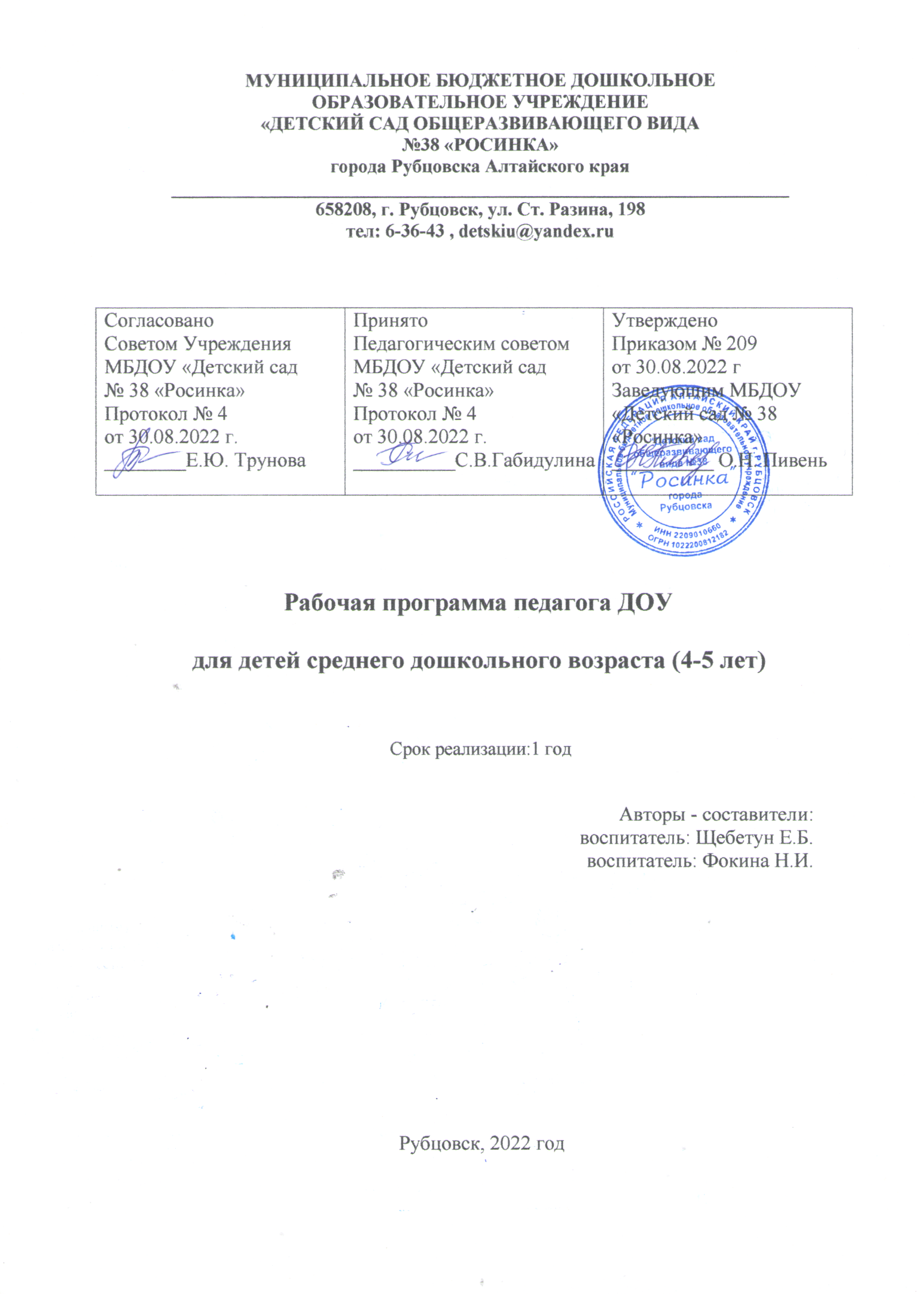 Содержание                                                      I. ЦЕЛЕВОЙ РАЗДЕЛ1.1 Пояснительная запискаДанная рабочая программа составлена в соответствии:Основная образовательная программа МБДОУ «Детский сад №38 «Росинка». Федеральный закон от 29.12.2012 №273-ФЗ «Об образовании в Российской Федерации»;  Приказ Министерства образования и науки Российской Федерации от 17 октября 2013 г. №1155, об утверждении федерального государственного образовательного стандарта дошкольного образования (далее – ФГОС ДО); Приказ Министерства Просвещения РФ от 31.07.2020 № 373 «Об утверждении Порядка организации и осуществления образовательной деятельности по основным общеобразовательным программам – образовательным программам дошкольного образования»;         • Постановление Главного государственного санитарного врача Российской федерации от 28 сентября 2020 года № 26 «Об утверждении санитарных правил СП  2.4.3648-20, «Санитарно - эпидемиологические требования к организации воспитания и обучения, отдыха и оздоровления детей и молодежи»;         • Постановление Главного государственного санитарного врача Российской федерации от 28 января 2021 года № 2 «Об утверждении санитарных правил и норм СанПин  1.2.3685-21, «Гигиенические нормы и требования к обеспечению безопасности и (или) безвредности для человека факторов среды обитания»; Устав муниципального бюджетного дошкольного образовательного учреждения «Детский сад №38 «Росинка» №1458 от 08.06.2018; Лицензия на право ведения образовательной деятельности (лицензия №007 от 14.02.2018 г., серия 22ЛОI, №0002352, срок действия - бессрочно). Содержание образовательного процесса в средней группе выстроено в соответствии с основной образовательной программой МБДОУ «Детский сад общеразвивающего вида №38 «Росинка» и примерной общеобразовательной программы «От рождения до школы» под ред. Н.Е. Вераксы, Т.С. Комаровой, М.А. Васильевой.Программа реализуется в течение всего времени пребывания детей в МБДОУ. Воспитание и обучение осуществляется на русском языке - государственном языке России.Содержание Рабочей программы составлено с учетом принципов и подходов к формированию образовательных программ, отраженных в ФГОС ДО.В вариативной части Программы предусмотрена реализация парциальной программы «Мой край».Рабочая программа представляет собой модель процесса воспитания и обучения детей, охватывающую все основные моменты их жизнедеятельности с учетом приоритетности видов детской деятельности в определенном возрастном периоде, обеспечивает разностороннее гармоничное развитие детей с учетом их возрастных и индивидуальных особенностей по основным направлениям: социально-коммуникативному, познавательному, речевому; художественно-эстетическому и физическому развитию. Общие сведения о ДОУСрок реализации образовательной программы: 1 год.Программа реализуется в течение всего времени пребывания детей в МБДОУ.Воспитание и обучение осуществляется на русском языке - государственном языке России.1.1.1Цели и задачи реализации ПрограммыЦель рабочей программы: обеспечивать всестороннее развитие детей 4–5лет с учетом их возрастных и индивидуальных возможностей и потребностей; создавать благоприятные условия для полноценного проживания ребенком дошкольного детства, формирование основ базовой культуры личности, всестороннее развитие психических и физических качеств в соответствии возрастными и индивидуальными особенностями, подготовка к жизни в современном обществе, формирование предпосылок к учебной деятельности, обеспечение безопасности жизнедеятельности дошкольника.Задачи:Охрана и укрепление физического и психического здоровья детей, в том числе их эмоционального благополучия.Обеспечение равных возможностей для полноценного развития каждого ребёнка в период пребывания в образовательном учреждении.Создание благоприятных условий развития детей в соответствии с их возрастными и индивидуальными особенностями и склонностями, развитие способностей и творческого потенциала каждого ребёнка как субъекта отношений самим с собой, другими детьми, взрослыми и миром.Объединение обучения и воспитания в целостный образовательный процесс на основе духовно – нравственных и социокультурных ценностей в интересах человека, семьи, общества.Формирование общей культуры личности детей, в том числе ценностей ЗОЖ, развитие их социальных, нравственных, эстетических, интеллектуальных, физических качеств, инициативности, самостоятельности и ответственности ребёнка, формирование предпосылок учебной деятельности.Реализация Программы с учётом образовательных потребностей, способностей и состояния здоровья детей.Обеспечение психолого – педагогической поддержки семьи и повышение компетентности родителей (законных представителей) в вопросах развития и образования, охраны и укрепления здоровья детей.Цели и задачи Программы(часть, формируемая участниками образовательных отношений)Разработанная программа предусматривает включение воспитанников 4-7 лет в процессы ознакомления с особенностями Алтайского края.Основной целью работы в данном направлении является развитие духовно-нравственной культуры ребенка, формирование ценностных ориентаций средствами традиционной народной культуры родного края.Основными задачами в данном направлении являются:Развитие духовно-нравственной культуры ребенка, формирование ценностных ориентаций средствами традиционной народной культуры родного края.Воспитание у ребенка любви и привязанности к своей семье, дому, детскому саду, улице, городу.Формирование бережного отношения к природе и всему живому.Воспитание уважения к труду.Развитие интереса к русским традициям и промыслам.Развитие чувства ответственности и гордости за достижения страны.Формирование толерантности, чувства уважения к другим народам, их традициям.1.1.2 Принципы и подходы к формированию ПрограммыПрограмме на первый план выдвигается развивающая функция образования, обеспечивающая становление личности ребенка и ориентирующая педагога на его индивидуальные особенности, что соответствует современной научной «Концепции дошкольного воспитания» (авторы В.В. Давыдов, В.А. Петровский и д.р.) о признании самоценности дошкольного периода детства.Представляется целесообразным выделение нескольких групп принципов формирования программы.Основные принципы дошкольного образованияПолноценное проживание ребенком всех этапов детства (младенческого, раннего и дошкольного возраста), обогащение (амплификация) детского развития.Построение образовательной деятельности на основе индивидуальных особенностей каждого ребенка, при котором сам ребенок становится активным в выборе содержания своего образования, становится субъектом образования (далее - индивидуализация дошкольного образования).3.Содействие и сотрудничество детей и взрослых, признание ребенка полноценным участником (субъектом) образовательных отношений.4.Поддержка инициативы детей в различных видах деятельности.Сотрудничество  ДОУ с семьей.6.Приобщение детей к социокультурным нормам, традициям семьи, общества и государства.7.Формирование познавательных интересов и познавательных действий ребенка в различных видах деятельности.8.Возрастная адекватность дошкольного образования (соответствие условий, требований, методов возрасту и особенностям развития).9.Учет этнокультурной ситуации развития детей.Принципы, сформулированные на основе требований ФГОС ДО:Поддержка разнообразия детства; сохранение уникальности и самоценности детства как важного этапа в общем развитии человека, самоценность детства - понимание (рассмотрение) детства как периода жизни значимого самого по себе, без всяких условий; значимого тем, что происходит с ребенком сейчас, а не тем, что этот период есть период подготовки к следующему периоду.Личностно-развивающий и гуманистический характер взаимодействия взрослых (родителей (законных представителей), педагогических и иных работников ДОУ) и детей.Уважение личности ребенка.Реализация программы в формах, специфических для детей данной возрастной группы, прежде всего в форме игры, познавательной и исследовательской деятельности, в форме творческой активности, обеспечивающей художественно-эстетическое развитие ребенка.Принципы, сформулированные на основе особенностейпрограммы «От рождения до школы»:Программе на первый план выдвигается развивающая функция образования, обеспечивающая становление личности ребенка и ориентирующая педагога на его индивидуальные особенности, что соответствует современной научной «Концепции дошкольного воспитания» (авторы В. В. Давыдов, В. А. Петровский и др.) о признании самоценности дошкольного периода детства.Программа построена на позициях гуманно-личностного отношения к ребенку и направлена на его всестороннее развитие, формирование духовных и общечеловеческих ценностей, а также способностей и интегративных качеств. В Программе отсутствуют жесткая регламентация знаний детей и предметный центризм в обучении.Принципы:соответствует принципу развивающего образования, целью которого является развитие ребенка;сочетает принципы научной обоснованности и практической применимости (содержание Программы соответствует основным положениям возрастной психологии и дошкольной педагогики и, как показывает опыт, может быть успешно реализована в массовой практике дошкольного образования);соответствует критериям полноты, необходимости и достаточности (позволяя решать поставленные цели и задачи при использовании разумного «минимума» материала);обеспечивает единство воспитательных, развивающих и обучающих целей и задач процесса образования детей дошкольного возраста, в ходе реализации которых формируются такие качества, которые являются ключевыми в развитии дошкольников;строится с учетом принципа интеграции образовательных областей соответствии с возрастными возможностями и особенностями детей, спецификой и возможностями образовательных областей;основывается на комплексно-тематическом принципе построения образовательного процесса;предусматривает решение программных образовательных задач в совместной деятельности взрослого и детей и самостоятельной деятельности дошкольников не только в рамках непосредственно образовательной деятельности, но и при проведении режимных моментов,всоответствии со спецификой дошкольного образования;предполагает построение образовательного процесса на адекватных возрасту формах работы с детьми. Основной формой работы с дошкольниками и ведущим видом их деятельности является игра;допускает варьирование образовательного процесса в зависимости от региональных особенностей;строится с учетом соблюдения преемственности между всеми возрастными дошкольными группами и между детским садом и начальной школой.Парциальная программа «Мой край»(часть, формируемая участниками образовательных отношений)Взаимодействие с воспитанниками по данному направлению построено с учетом следующих принципов:Принцип доступности предполагает соотнесение содержания, характера и объема материала с уровнем развития, подготовленности детей.Непрерывность. На нынешнем этапе образование призвано сформировать у подрастающего поколения устойчивый интерес к постоянному пополнению своего интеллектуального багажа.Научность. Одним из важных принципов программы является ее научность. На основе сведений об истории и культуре родного края.Системность. Принцип системного подхода, который предполагает анализ взаимодействия различных направлений по данному направлению работы. Этот принцип реализуется в процессе взаимосвязанного формирования представлений ребенка о малой Родине в разных видах деятельности.Регионализация (учет специфики региона).1.1.3 Значимые для разработки и реализации Программы характеристики, в том числе характеристики особенностей развития детей среднего дошкольного возрастаМБДОУ «Детский сад  №38 «Росинка» функционирует в режиме 12-часового пребывания воспитанников в период с 07.00 до 19.00 при 5-дневной рабочей неделе. Рабочая программа реализуется в течение всего времени пребывания воспитанников в детском саду.Основными участниками реализации программы являются: дети среднего дошкольного возраста, родители (законные представители), педагоги. Наполняемость средней группы №4 « Росинки» (4-5 лет) на 01.09.2022 г. - 30 детей.Образовательная деятельность осуществляется воспитателем, музыкальным руководителем, инструктором по физической культуре.Возрастные особенности детей 4-5 летигровой деятельности детей среднего дошкольного возраста появляются ролевые взаимодействия. Они указывают на то, что дошкольники начинают отделять себя от принятой роли. В процессе игры роли могут меняться. Игровые действия начинают выполняться не ради них самих, а ради смысла игры. Происходит разделение игровых и реальных взаимодействий детей.Значительное развитие получает изобразительная деятельность. Рисунок становится предметным и детализированным. Графическое изображение человека характеризуется наличием туловища, глаз, рта, носа, волос, иногда одежды и ее деталей. Совершенствуется техническая сторона изобразительной деятельности. Дети могут рисовать основные геометрические фигуры, вырезать ножницами, наклеивать изображения на бумагу и т. д.Усложняется конструирование. Постройки могут включать 5–6 деталей. Формируются навыки конструирования по собственному замыслу, а также планирование последовательности действий.Двигательная сфера ребенка характеризуется позитивными изменениями мелкой и крупной моторики. Развиваются ловкость, координация движений. Дети в этом возрасте лучше, чем младшие дошкольники, удерживают равновесие, перешагивают через небольшие преграды. Усложняются игры с мячом.К концу среднего дошкольного возраста восприятие детей становится более развитым. Они оказываются способными назвать форму, на которую похож тот или иной предмет. Могут вычленять в сложных объектах простые формы и из простых форм воссоздавать сложные объекты. Дети способны упорядочить группы предметов по сенсорному признаку — величине, цвету; выделить такие параметры, как высота, длина и ширина. Совершенствуется ориентация в пространстве.Возрастает объем памяти. Дети запоминают до 7–8 названий предметов. Начинает складываться произвольное запоминание: дети способны принять задачу на запоминание, помнят поручения взрослых, могут выучить небольшое стихотворение и т. д. Начинает развиваться образное мышление. Дети способны использовать простые схематизированные изображения для решения несложных задач. Дошкольники могут строить по схеме, решать лабиринтные задачи. Развивается предвосхищение. На основе пространственного расположения объектов дети могут сказать, что произойдет в результате их взаимодействия. Однако при этом им трудно встать на позицию другого наблюдателя и во внутреннем плане совершить мысленное преобразование образа.Для детей этого возраста особенно характерны известные феномены Ж.Пиаже: сохранение количества, объема и величины. Например, если им предъявить три черных кружка из бумаги и семь белых кружков из бумаги и спросить: «Каких кружков больше — черных или белых?», большинство ответят, что белых больше. Но если спросить: «Каких больше — белых или бумажных?», ответ будет таким же — больше белых.Продолжает развиваться воображение. Формируются такие его особенности, как оригинальность и произвольность. Дети могут самостоятельно придумать небольшую сказку на заданную тему.Увеличивается устойчивость внимания. Ребенку оказывается доступной сосредоточенная деятельность в течение 15–20 минут. Он способен удерживать в памяти при выполнении каких-либо действий несложное условиеВ среднем дошкольном возрасте улучшается произношение звуков и дикция. Речь становится предметом активности детей. Они удачно имитируют голоса животных, интонационно выделяют речь тех или иных персонажей. Интерес вызывают ритмическая структура речи, рифмы.Развивается грамматическая сторона речи. Дошкольники занимаются словотворчеством на основе грамматических правил. Речь детей при взаимодействии друг с другом носит ситуативный характер, а при общении с взрослым становится вне ситуативной.Изменяется содержание общения ребенка и взрослого. Оно выходит за пределы конкретной ситуации, в которой оказывается ребенок. Ведущим становится познавательный мотив. Информация, которую ребенок получает в процессе общения, может быть сложной и трудной для понимания, но она вызывает у него интерес.У детей формируется потребность в уважении со стороны взрослого, для них оказывается чрезвычайно важной его похвала. Это приводит к их повышенной обидчивости на замечания. Повышенная обидчивость представляет собой возрастной феномен.Взаимоотношения со сверстниками характеризуются избирательностью, которая выражается в предпочтении одних детей другим. Появляются постоянные партнеры по играм. В группах начинают выделяться лидеры. Появляются конкурентность, соревновательность. Последняя важна для сравнения себя с другим, что ведет к развитию образа Я ребенка, его детализации.Основные достижения возраста связаны с развитием игровой деятельности; появлением ролевых и реальных взаимодействий; с развитием изобразительной деятельности; конструированием по замыслу, планированием; совершенствованием восприятия, развитием образного мышления и воображения, эгоцентричностью познавательной позиции; развитием памяти, внимания, речи, познавательной мотивации; формированием потребности в уважении со стороны взрослого, появлением обидчивости, конкурентности, соревновательности со сверстниками; дальнейшим развитием образа Я ребенка, его детализацией.1.2. Планируемые результаты как ориентиры освоения воспитанниками основной образовательной программы дошкольного образования1.2.1 Целевые ориентиры уровня дошкольного образования, сформулированные в ФГОС дошкольного образования.Результаты освоения Программы представлены в виде целевых ориентиров дошкольного образования, которые представляют собой социально-нормативные возрастные характеристики возможных достижений ребенка на этапе завершения уровня дошкольного образования. Специфика дошкольного детства (гибкость, пластичность развития ребенка, высокий разброс вариантов его развития, его непосредственность и непроизвольность), а также системные особенности дошкольного образования (необязательность уровня дошкольного образования в Российской Федерации, отсутствие возможности вменения ребенку какой-либо ответственности за результат) делают неправомерными требования от ребенка дошкольного возраста конкретных образовательных достижений и обусловливают необходимость определения результатов освоения Программы в виде целевых ориентиров.Целевые ориентиры дошкольного образования представляют собой социально-нормативные возрастные характеристики возможных достижений ребенка на этапе завершения уровня дошкольного образования.Специфика дошкольного детства (гибкость, пластичность развития ребенка, высокий разброс вариантов его развития, его непосредственность и непроизвольность), а также системные особенности дошкольного образования (необязательность уровня дошкольного образования в Российской Федерации, отсутствие возможности вменения ребенку какой-либо ответственности за результат) делают неправомерными требования от ребенка дошкольного возраста конкретных образовательных достижений и обусловливают необходимость определения результатов освоения образовательной программы в виде целевых ориентиров.Целевые ориентиры не подлежат непосредственной оценке, в том числе в виде педагогической диагностики (мониторинга), и не являются основанием для их формального сравнения с реальными достижениями детей. Они не являются основой объективной оценки соответствия установленным требованиям образовательной деятельности и подготовки детей.Освоение Программы не сопровождается проведением промежуточных аттестаций и итоговой аттестации воспитанников.Настоящие требования являются ориентирами для:а) решения	задач	формирования  Программы; анализа профессиональной деятельности; взаимодействия с семьями воспитанников;б) информирования родителей (законных представителей) и общественности относительно целей дошкольного образования, общих для всего образовательного пространства Российской Федерации.Целевые ориентиры не могут служить непосредственным основанием при решении управленческих задач, включая:аттестацию педагогических кадров;оценку качества образования;оценку как итогового, так и промежуточного уровня развития детей, в том числе в рамках мониторинга (в том числе в форме тестирования, с использованием методов, основанных на наблюдении, или иных методов измерения результативности детей);оценку выполнения муниципального (государственного) задания посредством их включения в показатели качества выполнения задания;распределение стимулирующего фонда оплаты труда работников ДОУ.Целевые ориентиры программы выступают основаниями преемственности дошкольного начального общего образования. При соблюдении требований к условиям реализации Программы настоящие целевые ориентиры предполагают формирование у детей дошкольного возраста предпосылок к учебной деятельности на этапе завершения ими дошкольного образования.К целевым ориентирам дошкольного образования относятся следующие социально-нормативные возрастные характеристики возможных достижений ребенка:Целевые ориентиры образования в раннем возрасте.Целевые ориентиры на этапе завершения дошкольного образования.1.2.1.1 Целевые ориентиры образования в раннем возрастеребенок интересуется окружающими предметами и активно действует с ними; эмоционально вовлечен в действия с игрушками и другими предметами, стремится проявлять настойчивость в достижении результата своих действий;использует специфические, культурно фиксированные предметные действия, знает назначение бытовых предметов (ложки, расчески, карандаша и пр.) и умеет пользоваться ими. Владеет простейшими навыками самообслуживания; стремится проявлять самостоятельность в бытовом и игровом поведении;владеет активной речью, включенной в общение; может обращаться с вопросами и просьбами, понимает речь взрослых; знает названия окружающих предметов и игрушек;стремится к общению со взрослыми и активно подражает им в движениях и действиях; появляются игры, в которых ребенок воспроизводит действия взрослого;проявляет интерес к сверстникам; наблюдает за их действиями и подражает им;проявляет интерес к стихам, песням и сказкам, рассматриванию картинки, стремится двигаться под музыку; эмоционально откликается на различные произведения культуры и искусства;у ребенка развита крупная моторика, он стремится осваивать различные виды движения (бег, лазанье, перешагивание и пр.).Целевые ориентиры на этапе завершения дошкольного образованияребенок овладевает основными культурными способами деятельности, проявляет инициативу и самостоятельность в разных видах деятельности - игре, общении, познавательно-исследовательской деятельности, конструировании и др.; способен выбирать себе род занятий, участников по совместной деятельности;ребенок обладает установкой положительного отношения к миру, к разным видам труда, другим людям и самому себе, обладает чувством собственного достоинства; активно взаимодействует со сверстниками и взрослыми, участвует в совместных играх. Способен договариваться, учитывать интересы и чувства других, сопереживать неудачам и радоваться успехам других, адекватно проявляет свои чувства, в том числе чувство веры в себя, старается разрешать конфликты;ребенок обладает развитым воображением, которое реализуется в разных видах деятельности, и прежде всего в игре; ребенок владеет разными формами и видами игры, различает условную и реальную ситуации, умеет подчиняться разным правилам и социальным нормам;ребенок достаточно хорошо владеет устной речью, может выражать свои мысли и желания, может использовать речь для выражения своих мыслей, чувств и желаний, построения речевого высказывания в ситуации общения, может выделять звуки в словах, у ребенка складываются предпосылки грамотности;у ребенка развита крупная и мелкая моторика; он подвижен, вынослив, владеет основными движениями, может контролировать свои движения и управлять ими;ребенок способен к волевым усилиям, может следовать социальным нормам поведения и правилам в разных видах деятельности, во взаимоотношениях со взрослыми и сверстниками, может соблюдать правила безопасного поведения и личной гигиены;ребенок проявляет любознательность, задает вопросы взрослым и сверстникам, интересуется причинно-следственными связями, пытается самостоятельно придумывать объяснения явлениям природы и поступкам людей; склонен наблюдать, экспериментировать. Обладает начальными знаниями о себе, о природном и социальном мире, в котором он живет; знаком с произведениями детской литературы, обладает элементарными представлениями из области живой природы, естествознания, математики, истории и т.п.; ребенок способен к принятию собственных решений, опираясь на свои знания и умения в различных видах деятельности.Планируемые результаты освоения Образовательной программы ДОУ конкретизируют требования Стандарта к целевым ориентирам в обязательной части и части, формируемой участниками образовательных отношений, с учетом возрастных возможностей и индивидуальных различий (индивидуальных траекторий развития) детей, а также особенностей развития детей с ограниченными возможностями здоровья, в том числе детей-инвалидовПланируемые промежуточные результаты освоения основной образовательной программы1.2.2.1 Планируемые промежуточные результаты освоения основной образовательной программы в средней группе (4-5 лет)Образовательная область «Познавательное развитие» Раздел «Формирование элементарных математических представлений» (обязательная часть)Имеет представление о множестве, составляет множества из разных по качеству элементов; сравнивает части множества, определяя их равенство или неравенство на основе составления пар предметов (не прибегая к счету).Считает до 5 (на основе наглядности), называет числительные по порядку; сравнивает две группы предметов. Умеет правильно пользоваться количественными и порядковыми числительными, отвечает на вопросы «Сколько?», «Который по счету?», «На котором месте?».Формирует представление о равенстве и неравенстве групп на основе счета: «Здесь один, два зайчика, а здесь одна, две, три елочки. Елочек больше, чем зайчиков; 3 больше, чем 2, а 2 меньше, чем 3».Уравнивает неравные группы двумя способами, добавляя к меньшей группе один (недостающий) предмет или убирая из большей группы один (лишний) предмет.Отсчитывает предметы из большего количества; на основе счета устанавливает равенство (неравенство) групп предметов в ситуациях, когда предметы в группах расположены на разном расстоянии друг от друга, когда они отличаются по размерам, по форме расположения в пространстве.Умеет сравнивать два предмета по величине (длине, ширине, высоте), а также сравнивает два предмета по толщине путем непосредственного наложения или приложения их друг к другу; отражает результаты сравнения в речи, использует прилагательные (длиннее — короче, шире — уже, выше — ниже, толще — тоньше или равные (одинаковые) по длине, ширине, высоте, толщине).Устанавливает размерные отношения между 3–5 предметами разной длины (ширины, высоты), толщины, располагает их в определенной последовательности — в порядке убывания или нарастания величины.Имеет представление о геометрических фигурах: круг, квадрат, треугольник, а также шар, куб. Выделяет особые признаки фигур с помощью зрительного и осязательно-двигательного анализаторов (наличие или отсутствие углов, устойчивость, подвижность и др.); различает и называет прямоугольник, его элементы: углы и стороны.Соотносит форму предметов с известными геометрическими фигурами.Определяет пространственные направления от себя, двигается в заданном направлении (вперед — назад, направо — налево, вверх — вниз); обозначает словами положение предметов по отношению к себе.Ориентируется в частях суток, выделяет их характерные особенности, объясняет значение слов: «вчера», «сегодня», «завтра».Образовательная область «Познавательное развитие»Раздел «Ознакомление с миром природы» (обязательная часть)Имеет представление о природе. Знает домашних животных, птиц, имеет представление о классе пресмыкающихся (ящерица, черепаха), об их внешнем виде и способах передвижения.Знает названия фруктов, овощей, ягод, грибов. Имеет представление о травянистых и комнатных растениях, знает способы ухода за ними, называет 3–4 вида деревьев; имеет представление о свойствах песка, глины и камня. Владеет навыками наблюдения за птицами, прилетающими на участок. Имеет представления детей об условиях, необходимых для жизни людей, животных, растений (воздух, вода, питание и т. п.), отмечает изменения в природе.Имеет представление об охране растений и животных.Умеет замечать сезонные изменения, устанавливать простейшие связи между явлениями живой и неживой природы.Владеет навыками наблюдения за поведением птиц в природе.Имеет представления о том, что в мороз вода превращается в лед, сосульки; лед и снег в теплом помещении тают.Определяет и называет время года; выделяет их отличительные признаки.Имеет представление о работах, проводимых в весенний период в саду и в огороде, имеет навыки работы в огороде и цветниках.Имеет представления о свойствах песка, воды, камней и глины.Образовательная область «Познавательное развитие»Раздел «Ознакомление с предметным окружением» (обязательная часть)Имеет представление об объектах окружающего мира. Рассказывает о предметах, необходимых в разных видах деятельности. Знает общественный вид транспорта.Определяет признаки предметов, их цвет, форму, величину, вес.Имеет представление о материалах, из которых сделаны предметы, об их свойствах и качествах.Имеет элементарные представления об изменении видов человеческого труда и быта.Образовательная область «Познавательное развитие»Раздел «Ознакомление с социальным миром» (обязательная часть)Имеет представление о правилах поведения в общественных местах, общественном транспорте.Имеет первичные представления о школе, культурных явлениях (театре, цирке и др.).Знает основные достопримечательности родного города.Имеет представление о государственных праздниках, Российской армии, о воинах, которые охраняют нашу Родину.Имеет элементарные представления о жизни и особенностях труда в городе и в сельской местности.Знает основные профессии, трудовые действия, орудия труда, результат труда. Знает назначение денег.Проявляет любовь к родному краю.Часть, формируемая участниками образовательных отношений(парциальная программа «Мой край»)Знает свое ближайшее окружение, членов семьи, их имена.Имеет представление о народном декоративно-прикладном искусстве Алтайского края.Имеет представление о природе Алтайского края, о видах животных, птиц, насекомых, растений.Образовательная область «Речевое развитие»(обязательная часть)Участвует в обсуждении информации о предметах, явлениях, событиях, выходящих за пределы привычного им ближайшего окружения.Выслушивает детей, уточняет их ответы.Активно употребляет в речи названия предметов, их частей, материалов, из которых они изготовлены.Использует в речи наиболее употребительные прилагательные, глаголы, наречия, предлоги; существительные, обозначающие профессии; глаголы, характеризующие трудовые действия.Определяет и называет местоположение предмета (слева, справа, рядом, около, между), время суток.Умеет заменять часто используемые детьми указательные местоимения и наречия (там, туда, такой, этот) более точными выразительными словами; употребляет слова-антонимы.Употребляет существительные с обобщающим значением.Правильно произносит гласные и согласные звуки, свистящие, шипящие и сонорные звуки.Обладает хорошей дикцией (отчетливо произносит слова и словосочетания).Различает на слух и называет слова, начинающиеся на определенный звук.Согласовывает слова в предложении, правильно использует предлоги в речи; образовывает форму множественного числа существительных, обозначающих детенышей животных, употребляет эти существительные в именительном и винительном падежах; правильно употребляет форму множественного числа родительного падежа существительных.Употребляет правильные формы повелительного наклонения некоторых глаголов, несклоняемых существительных (пальто, кофе и т.д.).Активно употребляет в речи простейшие виды сложносочиненных и сложноподчиненных предложений.Умеет описывать предмет, картину; составляет рассказ по картине, созданной самостоятельно из раздаточного дидактического материала.Пересказывает наиболее выразительные и динамичные отрывки из сказок.Запоминает небольшие и простые по содержанию считалки.Воспринимает содержание произведения, сопереживает его героям.Проявляет интерес к книге.Имеет представление о книгах, оформленных Ю.Васнецовым, Е.Рачевым,  Е. ЧарушинымОбразовательная область «Художественно-эстетическое развитие»Раздел «Рисование, лепка, аппликация, конструирование» (обязательная часть)Выделяет выразительные средства дымковской и филимоновской игрушки, проявляет интерес к книжным иллюстрациям.Изображает предметы и явления, используя умение передавать их выразительно путем создания отчетливых форм, подбора цвета, аккуратного закрашивания, использования разных материалов: карандашей, красок (гуашь), фломастеров, цветных мелков.Передает несложный сюжет, объединяя в рисунке несколько предметов, располагая их на листе в соответствии с содержанием сюжета.Украшает силуэты игрушек элементами дымковской и филимоновской росписи.Создает образы разных предметов и игрушек; объединяет их в коллективную композицию; использует все многообразие усвоенных приемов.Умеет правильно держать ножницы и резать по прямой, по диагонали (квадрат, прямоугольник), вырезает круг из квадрата, овал – из прямоугольника, плавно срезает и закругляет углы.Аккуратно наклеивает изображения предметов, состоящих из нескольких частей.Подбирает цвета в соответствии с цветом предметов или по собственному желанию.Составляет узоры из растительных форм и геометрических фигур.Использует строительные детали с учетом их конструктивных свойств.Преобразовывает постройки в соответствии с заданием.Сгибает прямоугольный лист бумаги пополам.	Образовательная область «Художественно-эстетическое развитие»Раздел «Музыкальная деятельность» (обязательная часть)Проявляет интерес к музыке, желание ее слушать, проявляет эмоциональную отзывчивость при восприятии музыкальных произведений.Владеет навыками культуры слушания музыки (не отвлекается, дослушивает произведение до конца).Чувствует характер музыки, узнает знакомые произведения, высказывает свои впечатления о прослушанном.Отмечает выразительные средства музыкального произведения: тихо, громко, медленно, быстро; различает звуки по высоте (высокий, низкий в пределах сексты, септимы).Выразительно исполняет песни, поет протяжно, подвижно, согласованно, берет дыхание между короткими музыкальными фразами; поет мелодию чисто, смягчая концы фраз, четко произносит слова, поет выразительно, передавая характер музыки.Поет с инструментальным сопровождением и без него (с помощью воспитателя).Самостоятельно сочиняет мелодию колыбельной песни и отвечает на музыкальные вопросы («Как тебя зовут?», «Что ты хочешь, кошечка?», «Где ты?»); импровизирует мелодии на заданный текст.Ритмично выполняет движения в соответствии с характером музыки, самостоятельно меняет движения в соответствии с двух- и трехчастной формой музыки.Выполняет танцевальные движения: прямой галоп, пружинка, кружение по одному и в парах.Двигается в парах по кругу в танцах и хороводах, ставит ногу на носок и на пятку, ритмично хлопает в ладоши, выполняет простейшие перестроения (из круга врассыпную и обратно), подскоки.Выполняетосновныедвижения(ходьба:«торжественная»,«спокойная»,«таинственная»; бег: «легкий» и «стремительный»).Эмоционально - образно исполняет музыкально-игровые упражнения (кружатся листочки, падают снежинки) и сценки, использует мимику и пантомиму (зайка веселый и грустный, хитрая лисичка, сердитый волк и т. д.), инсценирует песни и постановки в небольших музыкальных спектаклях.Играет на детских музыкальных инструментах, подыгрывает простейшие мелодии на деревянных ложках, погремушках, барабане, металлофоне.Образовательная область «Физическое развитие» (обязательная часть)Знает части тела и органы чувств, их значение для жизни и здоровья человека.Имеет представление о здоровом образе жизни.Умеет оказывать себе элементарную помощь при ушибах, при необходимости обращаются за помощью к взрослым при заболевании, травме.Ходит и бегает с согласованными движениями рук и ног. Бегает легко, ритмично, энергично отталкиваясь носком.Ползает, пролезает, подлезает, перелезает через предметы. Перелазит с одного пролета гимнастической стенки на другой (вправо, влево).Энергично отталкивается и правильно приземляется в прыжках на двух ногах на месте и с продвижением вперед, ориентируется в пространстве. В прыжках в длину и высоту с места сочетает отталкивание со взмахом рук, при приземлении сохраняют равновесие. Выполняет прыжки через короткую скакалку.Принимает правильное исходное положение при метании, отбивает мяч о землю правой и левой рукой, бросает и ловит его кистями рук (не прижимая к груди).Участвует в построении, соблюдает дистанцию во время передвижения. Проявляет психофизические качества: быстроту, выносливость, гибкость, ловкость и др.Выполняет ведущую роль в подвижной игре, осознанно относится к выполнению правил игры.Проявляет активность в играх с мячами, скакалками, обручами и т. д.Выполняет действия по сигналу.Образовательная область «Социально-коммуникативное развитие» (обязательная часть)Имеет представление о росте и развитии ребенка, его прошлом, настоящем и будущем. Имеет первичные представления о своих правах и обязанностях в группе, дома, на улице.Имеет первичные гендерные представления.Имеет представление о семье, ее членах, о родственных отношениях (сын, дочь, мама, папа и т.д.).Бережно относится к вещам, использует их по назначению.Соблюдает традиции детского сада, участвует в оформлении группы.Следит за своим внешним видом.Самостоятельно умывается, моет руки с мылом перед едой, по мере загрязнения, после пользования туалетом. Пользуется расческой, носовым платком.Соблюдает культуру поведения за столом, правильно пользуется столовыми приборами (ложка, вилка).Самостоятельно одевается и раздевается, аккуратно складывает одежду, с помощью взрослого приводит ее в порядок.Проявляет положительное отношение к труду, выполняет индивидуальные и коллективные поручения, понимает значение своего труда.Совместно со взрослыми убирает групповое помещение (игрушки, книги и т.д.).Выполняет обязанности дежурных.Ухаживает за растениями, участвует в работе на огороде и в цветнике.Знает профессии близких людей, проявляет интерес к профессиям родителей.Имеет представление о многообразии животного и растительного мира, о явлениях неживой природы.Имеет элементарные представления о способах взаимодействия с животными и растениями, о правилах поведения в природе.Имеет представление об опасных насекомых и ядовитых растениях.Владеет понятиями «улица», «дорога», «перекресток», «остановка общественного транспорта», соблюдает элементарные правила поведения на улице, правила дорожного движения.Называет виды городского транспорта, имеет представление об особенностях их внешнего вида и назначения.Знает знаки дорожного движения «Пешеходный переход», «Остановка общественного транспорта».Соблюдает культуру поведения в общественном транспорте.Соблюдает правила безопасного поведения во время игр.Имеет представление о бытовых электроприборах, их назначении, работе и правилах пользования.Соблюдает правила поведения с незнакомыми людьми.Имеет представление о работе пожарных, причинах возникновения пожаров и правилах поведения при пожаре.Развивающее оценивание качества образовательной деятельности по ПрограммеСогласно пункта 3.2.3. ФГОС ДО «…при реализации Программы может проводиться оценка индивидуального развития детей. Такая оценка производится педагогическим работником в рамках педагогического мониторинга (оценки индивидуального развития детей дошкольного возраста, связанной с оценкой эффективности педагогических действий и лежащей в основе их дальнейшего планирования). Педагогический мониторинг проводится в ходе наблюдений за активностью детей в спонтанной и специально организованной деятельности. Результаты педагогического мониторинга могут использоваться исключительно для решения следующих образовательных задач:индивидуализации образования (в том числе поддержки ребенка, построения его образовательной траектории или профессиональной коррекции особенностей его развития);оптимизации работы с группой детей.В ходе образовательной деятельности педагоги создают диагностические ситуации, чтобы оценить индивидуальную динамику детей и скорректировать. Установленная в МБДОУ периодичность проведения мониторинга обеспечивает возможность оценки динамики достижений воспитанников, сбалансированность методов, не приводит к переутомлению воспитанников и не нарушает ход образовательного процесса.Содержание мониторинга тесно связано с Программой. Для фиксации достижений воспитанников используются методическое пособие. Педагогический мониторинг проводится на основе пособия «Рабочая программа воспитателя. Ежедневное планирование. Средняя группа», авторы-составители Н.Н. Гладышева, В.Н. Мезенцева, Т.В. Никитина, С.Н. Новокщенова, Е.Л. Татаурова. – Волгоград, 2017.II.СОДЕРЖАТЕЛЬНЫЙ РАЗДЕЛ2.1. Описание образовательной деятельности в соответствии с направлениями развития ребенка, представленными в пяти образовательных областях2.1.1 Содержание образовательной области «Социально-коммуникативное развитие»Образовательная область «Социально-коммуникативное развитие» направлена на усвоение норм и ценностей, принятых в обществе, включая моральные и нравственные ценности; развитие общения и взаимодействия ребенка со взрослыми и сверстниками; становление самостоятельности, целенаправленности и саморегуляции собственных действий; развитие социального и эмоционального интеллекта, эмоциональной отзывчивости, сопереживания, формирование готовности к совместной деятельности со сверстниками, формирование уважительного отношения и чувства принадлежности к своей семье и к сообществу детей и взрослых в Организации; формирование позитивных установок к различным видам труда и творчества; формирование основ безопасного поведения в быту, социуме, природе» (п. 2.6.ФГОС ДО).Содержание образовательной области «Социально-коммуникативное развитие» (обязательная часть) представлено:Средняя группа(от 4 до5лет) - Примерная общеобразовательная программа дошкольного образования «От рождения до школы»/ под ред. Н.Е. Вераксы, Т.С. Комаровой, М.А. Васильевой. — М.: МОЗАИКА-СИНТЕЗ, 2014, с. 49,51-52, 55-56,60-61.2.1.2. Содержание образовательной области «Познавательное развитие»Образовательная область «Познавательное развитие» предполагает развитие интересов детей, любознательности и познавательной мотивации; формирование познавательных действий, становление сознания; развитие воображения и творческой активности; формирование первичных представлений о себе, других людях, объектах окружающего мира, о свойствах и отношениях объектов окружающего мира (форме, цвете, размере, материале, звучании, ритме, темпе, количестве, числе, части и целом, пространстве и времени, движении и покое, причинах и следствиях и др.), о малой Родине и Отечестве, представлений о социокультурных ценностях нашего народа, об отечественных традициях и праздниках, о планете Земля как общем доме людей, об особенностях ее природы, многообразии стран и народов мира» (п. 2.6.ФГОС ДО).Содержание образовательной области «Познавательное развитие» (обязательная часть) представлено:Средняя группа(от4до5лет) - Примерная общеобразовательная программа дошкольного образования «От рождения до школы»/ под ред. Н.Е. Вераксы, Т.С. Комаровой, М.А. Васильевой. — М.: МОЗАИКА-СИНТЕЗ, 2014, с. 66-68, 73-74, 78, 80-81, 86-87.Парциальная программа «Мой край»(часть, формируемая участниками образовательных отношений)Вариативной частью Программы предусмотрена реализация парциальной программы  «Мой  край». Содержание рассчитано на три года и предназначена для работы с детьми в средней, старшей и подготовительной группах детского сада.Назначение парциальной программы — защита и развитие системой образования региональных культурных традиций и особенностей; сохранение единого образовательного пространства России; физическая направленность деятельности региона; обеспечение прав подрастающего поколения на доступное образование; вооружение дошкольников системой знаний о регионе.Обучение в парциальной программе «Мой край» строится на основе преемственности поколений, уникальности природной и культурно-исторической среды и региональной системы образования как важнейшего фактора развития территории.Природное, культурно-историческое, социально-экономическое своеобразие местности предопределяет отбор содержания парциальной программы «Мой край», усвоение которого позволяет выпускникам ДОУ адаптироваться к условиям жизни в ближайшем социуме, проникнуться любовью к родной земле, воспитать у себя потребность в здоровом образе жизни, рациональном использовании природных богатств, в охране окружающей среды.Содержание парциальной программы «Мой край» призвано способствовать формированию у дошкольников духовно-нравственных ориентаций, развитию их творческого потенциала, толерантности в условиях современного мира.Для эффективной реализации культурной направленности парциальной программы «Мой край» дошкольного образования выявлены и обоснованы следующие педагогические условия:формирование культурной направленности личности дошкольника, на основе обновления содержания парциальной программы «Мой край» дошкольного образования;подготовка педагогического коллектива к реализации культурной направленности парциальной программы «Мой край» дошкольного образования;создание культурно-развивающей среды ДОУ;организация эффективного взаимодействия дошкольного образовательного учреждения и семьи.При определении педагогических условий реализации культурной направленности парциальной программы «Мой край» дошкольного образования были учтены следующие положения:определение социального заказа на интеграцию личности в национальную и мировую культуру;выявление специфики реализации парциальной программы «Мой край» дошкольного образования в области;использование принципа культурализма в образовательном процессе дошкольных учреждений.Основной целью работы  является развитие духовно-нравственной культуры ребенка, формирование ценностных ориентаций средствами традиционной народной культуры родного края.Принципы работы:Системность и непрерывность.Личностно-ориентированный  гуманистический характер взаимодействия детей и взрослых.Свобода индивидуального личностного развития.Признание приоритета ценностей внутреннего мира ребенка, опоры на позитивный внутренний потенциал развития ребенка.Принцип регионализации (учет специфики региона)В дошкольном возрасте формируются предпосылки гражданских качеств, представления о человеке, обществе культуре. Очень важно привить в этом возрасте чувство любви и привязанности к природным и культурным ценностям родного края, так как именно на этой основе воспитывается патриотизм.Поэтому в детском саду в образовательном процессе используются разнообразные методы и формы организации детской деятельности: народные подвижные игры и забавы, дидактические игры, слушание музыки, наблюдения в природе, чтение детской литературы, знакомство с народно-прикладным искусством и др.Опыт  показывает,  что  детские  сады  испытывают  потребность  в  таких  проектах, основанных на лучших традициях отечественной педагогики, прежде всего, в рамках привычных для маленького ребенка видов деятельности (игра, рисование, конструирование, художественная деятельность, драматизация, встречи с интересными людьми и т.д.).На этапе презентации важно убедить родителей в значимости темы, её актуальности, заручиться их помощью и поддержкой. Презентация темы может пройти через родительское собрание, педагогический совет, наглядную информацию, зрелищные мероприятия.При обучении родителей можно использовать как хорошо известные формы работы с семьёй (консультации, папки-передвижки, тренинги и т. д.), так и современные (игротеки, родительские газеты), которые дают не менее положительный результат.Тематика, содержание, способ изложения, характер наглядности, уровень аргументированности предъявляемого материала подбираются в соответствии с педагогической грамотностью родителей.Парциальная программа «Мой край» в МБДОУ «Детский сад  №38 «Росинка» реализуется через принцип природосообразия, то есть приобщение воспитанников к природе Алтайского края, его традициям и культуре в разных видах деятельности.Родная природа – это могущественный источник, из которого ребенок черпает многие знания и впечатления. Интерес к окружающим объектам неживой и особенно живой природы появляются очень рано. Дети замечают все: трудолюбивого муравьишку на лесной тропинке, подвижного жучка, на зеркальной глади воды, крохотного паучка в густой траве. Внимание детей привлекают сезонные изменения в природе, яркость красок, многообразие звуков, запахов. Они открывают для себя новый мир: стараются все потрогать руками, рассмотреть, понюхать, если возможно, попробовать на вкус.Перед взрослым стоит задача – помочь малышу открыть для себя окружающий мир природы, полюбить его как общий дом, необходимый всем, кто в нем живет.Именно это должно найти отклик в душе каждого ребенка. Решить эту задачу можно, если с раннего возраста активно приобщать его к миру природы, помогая получить яркие, эмоциональные, живые впечатления и достоверные представления о нем. Исследуя окружающий мир, мир природы, ребенок тянется ко всему красивому, яркому. Все для него впервые, все удивляет и радует.Поэтому, опираясь на новизну, яркость впечатлений и свежесть восприятия ребенка, необходимо пробудить у него познавательный интерес к окружающему миру, развить внимание, мышление, речь, сформировать умение делать открытия и удивляться им.Цель: воспитание социально активной личности, способной понимать и любить окружающий мир, природу и бережно относится к ним; формирование базовой системы знаний, соответствующих задачам дошкольного экологического образования.Задачи:Воспитание любви и уважения к природе, понимания ее самоценности.Формирование системы элементарных знаний о природе (прежде всего ближайшего окружения), о взаимосвязях в ней.Формирование навыков экологически грамотного и безопасного поведения и элементарных представлений о зависимости здоровья человека от состояния окружающей среды, своего поведения.Формирование умений разнообразной деятельности в природе и экологически ориентированного взаимодействия с ее объектами.Развитие жизненно активной позиции, творческих и интеллектуальных способности детей, их речевой культуры, практических умений.Материально-технические ресурсы, необходимые для работы:подбор исторической литературы;подбор произведений русского народного творчества;подбор наглядного материала (иллюстрации, фотографии, зарисовки);подготовка разного вида бросового материала;подготовка изобразительного материала для продуктивной деятельности;дидактические игры;выставки книг, рисунков, поделок.Задачи реализации парциальной программы «Мой край»Примерное планирование работы по реализации программы  «Мой край» для детей среднего возраста (4-5 лет)Примерное планирование работы по реализации программы  «Мой край» для детей среднего возраста (4-5 лет)Ожидаемый результатНаличие у детей знаний об истории возникновения города, его достопримечательностях, природных богатствах, социально-экономической значимости, символике родного края; возникновение стойкого интереса к прошлому, настоящему и будущему родного города, чувства ответственности, гордости, любви и патриотизма. Привлечение семьи к патриотическому воспитанию детей.2.1.3. Содержание образовательной области «Речевое развитие»Образовательная область «Речевое развитие» включает владение речью как средством общения и культуры; обогащение активного словаря; развитие связной, грамматически правильной диалогической и монологической речи; развитие речевого творчества; развитие звуковой и интонационной культуры речи; фонематического слуха; знакомство с книжной культурой, детской литературой, понимание на слух текстов различных жанров детской литературы; формирование звуковой аналитико-синтетической активности как предпосылки обучения грамоте (п. 2.6.ФГОС ДО).Содержание образовательной области «Речевое развитие» (обязательная часть) представлено:Средняя группа(от4до5лет) - Примерная общеобразовательная программа дошкольного образования «От рождения до школы»/ под ред. Н.Е. Вераксы, Т.С. Комаровой, М.А. Васильевой. — М.: МОЗАИКА-СИНТЕЗ, 2014, с. 94-96, 100В среднем дошкольном возрасте улучшается произношение звуков и дикция. Речь становится предметом активности детей. Они удачно имитируют голоса животных, интонационно выделяют речь тех или иных персонажей. Интерес вызывают ритмическая структура речи, рифмы. Развивается грамматическая сторона речи. Дети занимаются словотворчеством на основе грамматических правил. Речь детей при взаимодействии друг сдругом носит ситуативный характер, а при общении с взрослым становится не ситуативной.2.1.4. Содержание образовательной области «Художественно-эстетическое развитие»Образовательная область «Художественно-эстетическое развитие» предполагает развитие предпосылок ценностно-смыслового восприятия и понимания произведений искусства (словесного, музыкального, изобразительного), мира природы; становление эстетического отношения к окружающему миру; формирование элементарных представлений о видах искусства; восприятие музыки, художественной литературы, фольклора; стимулирование сопереживания персонажам художественных произведений; реализацию самостоятельной творческой деятельности детей (изобразительной, конструктивно-модельной, музыкальной и др.) (п. 2.6.ФГОС ДО).Содержание образовательной области «Художественно-эстетическое развитие» (обязательная часть) представлено:Средняя группа(от4до5лет) - Примерная общеобразовательная программа дошкольного образования «От рождения до школы»/ под ред. Н.Е. Вераксы, Т.С. Комаровой, М.А. Васильевой. — М.: МОЗАИКА-СИНТЕЗ, 2014, с. 102, 104, 110-112, 121, 124.Конструктивно-модельная деятельностьВ средней группе конструирование выносится в свободную деятельность во 2 половину дня.2.1.5. Содержание образовательной области «Физическое развитие»Образовательная область «Физическое развитие» включает приобретение опыта в следующих видах деятельности детей: двигательной, в том числе связанной с выполнением упражнений, направленных на развитие таких физических качеств, как координация и гибкость; способствующих правильному формированию опорно-двигательной системы организма, развитию равновесия, координации движения, крупной и мелкой моторики обеих рук, а также с правильным, не наносящим ущерба организму, выполнением основных движений (ходьба, бег, мягкие прыжки, повороты в обе стороны), формирование начальных представлений о некоторых видах спорта, овладение подвижными играми с правилами; становление целенаправленности и саморегуляции в двигательной сфере; становление ценностей здорового образа жизни, овладение его элементарными нормами и правилами (в питании, двигательном режиме, закаливании, при формировании полезных привычек и др.) (п. 2.6.ФГОС ДО).Содержание образовательной области «Физическое развитие» (обязательная часть) представлено:Средняя группа (от4до5лет) - Примерная общеобразовательная программа дошкольного образования «От рождения до школы»/ под ред. Н.Е. Вераксы, Т.С.Комаровой, М.А. Васильевой. — М.: МОЗАИКА-СИНТЕЗ, 2014, с. 130-131, 133-134. Процесс физического развития детей осуществляется во всех видах детской деятельности.Организация двигательной деятельности в средней группе (4-5 лет)Образовательная область «Физическое развитие»Система физкультурно-оздоровительной работы в МБДОУ2.2 Описание вариативных форм, способов, методов и средств реализации Программы с учетом возрастных и индивидуальных особенностей воспитанников, специфики их образовательных потребностей и интересов.Формы организации образовательной деятельности в дошкольных группах: Развитие ребенка в образовательном процессе осуществляется целостно в процессе всей его жизнедеятельности. В тоже время, освоение любого вида деятельности требует обучения общим и специальным умениям, необходимым для её осуществления. Построение образовательного процесса по реализации Программы в дошкольных группах основываться на адекватных возрасту формах работы с детьми. Выбор форм работы осуществляется педагогом самостоятельно и зависит от контингента воспитанников, оснащенности дошкольного учреждения, культурных и региональных особенностей, специфики дошкольного учреждения, от опыта и творческого подхода педагога.Формы организации образовательной деятельности в средней группе (4-5 лет)Деятельность в средней группе (4-5 лет) по образовательным областямОбразовательная область   «Социально-коммуникативное развитие»Образовательная область «Познавательное развитие»Образовательная область   «Речевое развитие»Образовательная область   «Художественно - эстетическое развитие»Образовательная область   «Физическое развитие»Средства для реализации рабочей программы«Социально-коммуникативное развитие»Альбомы для рассматривания «Мир эмоций», «Эмоции человека», «Мои эмоции и чувства».Центр социально-эмоционального развития.Картотеки «Мирилки», «Давайте жить дружно». «Познавательное развитие»Картинки: «Осень», «Зима», «Весна», «Лето».Фотографии и фотоальбомы: «Мой Рубцовск», «Алтай»,Атрибуты к сюжетно-ролевым играм: «Семья», «Больница», «Парикмахерская», «Детский сад», «Магазин».Атрибуты к подвижным играм.Выносной материал: совки, лопатки, пасочки.Центры: «Центр театральных и музыкальных игр», Центр художественно-эстетического развития, центр игры, физкультурно-оздоровительный центр, центр книги, центр патриотического воспитания, центр экспериментальной деятельности, центр наблюдения за ростом растений «Огород на подоконнике».Картинки для классификации предметов.Конструкторы.Цифры:   на   картоне,   на   магнитахЛупаДемонстрационные плакаты.Геометрические фигуры различных цветов и размеров. Простые карандаши. Цветные карандаши, краски, мелки, фломастерыКартотека «Опыты и эксперименты с детьми в детском саду»Различные виды бумаги.Картотеки: «Комнатные растения», «Наблюдения на прогулке».Макеты: «Проезжая часть», природно -климатические зоны, панорама леса в разные времена года.Загадки о днях недели, частях суток, времени года.Ёмкости разного размераПесочные формочкиОбразцы для рассматривания и экспериментирования: почва (земля), песок, камни, сахар, соль, сода, лимонная кислота, пищевой красительВоронкиЛожкиТрубочки для коктейля«Мыльные пузыри»Изделия из дерева, стекла, металла, резины, пластмассы.«Речевое развитие»Мини-коллекции (камней, семян).Иллюстрированные книги (в том числе знакомые сказки с рисунками разных художников).Открытки, фотографии с достопримечательностями родного края.Сюжетные и предметные картинки.Художественные произведения.Дидактические игры.Картотека «Пальчиковые игры и упражнения».Артикуляционная гимнастика.Различные виды  театров.Книжный уголок.Театральный центр.Музыкальный центр.«Художественно-эстетическое развитие»Кукла в русском народном костюме.Пластилин.Краски: акварель, гуашь.Карандаши: цветные, простые, восковые.Фломастеры, ручки.Кисти:  №3, №5 – круглые, № 8-плоские.Доски для лепки.Различные виды бумаги и картона, ткань, шерсть, природный и бросовый материал.Магнитная доска.Трафареты, печати«Физическое развитие»Центр физического развития.СкакалкиМячи разного размера.Корригирующие дорожки для профилактики плоскостопия.Мешочки с песком.Кегли.Кольцеброс.ШаробросШапочки и маски для подвижных игр.Наглядно - дидактические средства реализации рабочей программыОсобенности образовательной деятельности разных видов и культурных практикСпециально организованная деятельность воспитателя и детей по Программе происходит, в основном, в первой половине дня, а во второй половине дня организуются разнообразные культурные практики, ориентированные на проявление у детей самостоятельности и творчества в разных видах деятельности. В процессе культурных практик воспитателем создаётся атмосфера свободы выбора, самовыражения, сотрудничества взрослого и детей, совместной деятельности. Организация культурных практик носит преимущественно подгрупповой характер.Особенности детской деятельностиВиды деятельности, формы и содержание культурных практик в соответствии с образовательными областями2.4 Способы и направления поддержки детской инициативыАктивность ребенка является основной формой его жизнедеятельности, необходимым условием его развития, которая закладывает фундамент и дает перспективы роста интеллектуального, творческого потенциала ребенка.Обеспечение использования собственных, в том числе «ручных», действий в познании различных количественных групп, дающих возможность накопления чувственного опыта предметно-количественного содержания.Использование разнообразного дидактического наглядного материала, способствующего выполнению каждым ребенком действий с различными предметами, величинами.Организация речевого общения детей, обеспечивающая самостоятельное использование слов, обозначающих математические понятия, явления окружающей действительности.Организация обучения детей, предполагающая использование детьми совместных действий в освоении различных понятий. Для этого в ООД дети организуются в микрогруппы по 3-4 человека. Такая организация провоцирует активное речевое общение детей со сверстниками. Организация разнообразных форм взаимодействия: «педагог - дети», «дети - дети».Средний дошкольный возрастПриоритетная сфера инициативы – познание окружающего мира. Деятельность воспитателя по поддержке детской инициативы:Поощрять желание ребенка строить первые собственные умозаключения, внимательно выслушивать все его рассуждения, проявлять уважение к его интеллектуальному труду.Создать условия и поддерживать театрализованную деятельность детей, их стремление переодеваться («рядиться»).Обеспечить условия для музыкальной импровизации, пения и движений под популярную музыку.Создать в группе возможность, используя мебели и ткани, строить «дома», укрытия для игр.Негативные оценки можно давать только поступкам ребенка и только один на один, а не на глазах у группы.Недопустимо диктовать детям, как и во что они должны играть; навязывать им сюжеты игры. Развивающий потенциал игры определяется тем, что это самостоятельная, организуемая самими детьми деятельность.Участие взрослого в играх детей полезно при выполнении следующих условий: дети сами приглашают взрослого в игру или добровольно соглашаются на его участие; сюжет и ход игры, а также роль, которую взрослый будет играть, определяют дети, а не педагог; характер исполнения роли также определяется детьми.Привлекать детей к украшению группы к праздникам, обсуждая разные возможности и предложения.Побуждать детей формировать и выражать собственную эстетическую оценку воспринимаемого, не навязывая им мнения взрослых.Привлекать детей к планированию жизни группы на день.2.5 Особенности взаимодействия педагогического коллективаМБДОУ «Детский сад общеразвивающего вида №38 «Росинка» с семьями воспитанниковВажнейшим условием обеспечения целостного развития личности ребенка является развитие конструктивного взаимодействия с семьей. Взаимодействие с родителями воспитанников в дошкольных группах рассматривается как социальное партнерство, что позволяет добиваться эффективных результатов в воспитании и обучении детей, подготовке к обучению в школе.Ведущие   цели:   создание  необходимых  условий  для  формирования  ответственных взаимоотношений    с    семьями    воспитанников    и    развития    компетентности    родителей (способности   разрешать   разные   типы   социально-педагогических   ситуаций,   связанных   с воспитанием ребенка); обеспечение права родителей на уважение и понимание, на участие в жизни детского сада.Основные задачи взаимодействия дошкольных групп с семьей:изучение отношения педагогов и родителей к различным вопросам воспитания, обучения, развития детей, условий организации разнообразной деятельности в детском саду и семье;знакомство педагогов и родителей с лучшим опытом воспитания в детском саду и семье, а также с трудностями, возникающими в семейном и общественном воспитании дошкольников;информирование друг друга об актуальных задачах воспитания и обучения детей и о возможностях детского сада и семьи в решении данных задач;создание в детском саду условий для разнообразного по содержанию и формам сотрудничества, способствующего развитию конструктивного взаимодействия педагогов и родителей с детьми;привлечение семей воспитанников к участию в совместных с педагогами мероприятиях, организуемых в городе;поощрение родителей за внимательное отношение к разнообразным стремлениям и потребностям ребенка, создание необходимых условий для их удовлетворения в семье.В основу совместной деятельности семьи заложены следующие принципы:единый подход к процессу воспитания ребёнка;открытость дошкольного учреждения для родителей;взаимное доверие во взаимоотношениях педагогов и родителей;уважение и доброжелательность друг к другу;дифференцированный подход к каждой семье;сотрудничество (партнёрство), а не наставничество.Система взаимодействия с родителями включает:ознакомление родителей с результатами работы ДОУ на общих родительских собраниях, анализом участия родительской общественности в жизни ДОУ;ознакомление  родителей  с  содержанием работы     ДОУ,   направленной  на  физическое, психическое и социальное развитие ребенка; участие в составлении планов:  спортивных и культурно-массовых мероприятий, работы родительского комитетацеленаправленную работу, пропагандирующую общественное дошкольное воспитание в его разных формах;обучение конкретным приемам и методам воспитания и развития ребенка в разных видах детской деятельности на семинарах-практикумах, консультациях и открытых занятиях.Взаимодействие педагога с родителями детей среднего дошкольного возраста:Взаимодействие педагогов с родителями детей среднего дошкольного возраста имеет свои особенности. Воспитатель обращает внимание родителей на то, что ребенок переходит на новую ступень личностного развития - у него возникает потребность в познавательном общении со взрослыми. В своем общении с родителями педагог укрепляет доверительные отношения, которые сложились у него с большинством семей в предыдущий год и обращает внимание на изменения в развитии дошкольников, как их учитывать в своей воспитательной тактике, общении со своим ребенком.Основные приоритеты совместного с родителями развития ребенка:Развитие детской любознательности.Развитие связной речи.Развитие самостоятельной игровой деятельности детей.Установление устойчивых контактов ребенка со сверстниками и развитие дружеских взаимоотношений.Воспитание уверенности, инициативности дошкольников в детской деятельности и общении со взрослыми и сверстниками.Задачи взаимодействия педагога с семьями дошкольников:Познакомить родителей с особенностями развития ребенка среднего и старшего дошкольного возраста, приоритетными задачами его физического и психического развития.Поддерживать интерес родителей к развитию собственного ребенка, умения оценить особенности его социального, познавательного развития, видеть его индивидуальность.Ориентировать родителей на совместное с педагогом приобщение ребенка к здоровому образу жизни, развитие умений выполнять правила безопасного поведения дома, на улице, на природе.Побуждать родителей развивать доброжелательные отношения ребенка к взрослым и сверстникам, заботу, внимание, эмоциональную отзывчивость по отношению к близким, культуру поведения и общения.Показать родителям возможности речевого развития ребенка в семье (игры, темы разговоров, детских рассказов), развития умения сравнивать, группировать, развития его кругозора.Включать родителей в игровое общение с ребенком, помочь им построить партнерские отношения с ребенком в игре, создать игровую среду для дошкольника дома. Помочь родителям развивать детское воображение и творчество в игровой, речевой, художественной деятельности.Совместно с родителями развивать положительное отношение ребенка к себе, уверенность в своих силах, стремление к самостоятельности.Перспективный план работы с родителями (законными представителями)В средней группе № 4 «Росинки» на 2022-2023 учебный годЦель: Вовлечение детей и родителей в деятельность, направленную на установление доверительных отношений. Задачи:1. Создать атмосферу общности интересов детей, родителей и коллектива детского сада. 2. Создать условия открытости образов в пространстве группы (информация родителей о предстоящих темах недели, детском продукте, ожидаемой помощи родителей, участие родителей в мероприятиях, деятельности, режимных моментах и т.д.) 3. Внедрить в работу нетрадиционные формы взаимодействия с родителями и детьми. Ожидаемый результат: Между педагогами и родителями установятся доверительные отношения, что приведёт к созданию благоприятного климата для развития детей. У родителей возникнет интерес к процессу воспитания и обучения детей.  У педагогов повысится профессиональный уровень. У детей появится положительная мотивация посещения детского сада.СентябрьОктябрьНоябрьДекабрьЯнварьФевральМартАпрельМайИндивидуальные беседы каждую неделю:По запросам  родителей.О сезонных изменениях «Одежда детей в разные сезоны».Каждую неделю знакомить с темой недели.Приглашать родителей участвовать в конкурсах внутри сада и  городских.Организация взаимодействия с родителями (законными представителями) воспитанников средней группы (4-5 лет) по образовательным областямВзаимодействие с родителями по реализации образовательной области «Социально-коммуникативное развитие», «Познавательное развитие»:Ширмы: «Сентябрь», «Октябрь», «Ноябрь», «Декабрь», «Январь» и т.д. «Покормите птиц зимой», «Игры с детьми на прогулке в зимнее время», «Как вырастить защитника», «Масленица», «Весна», «Зима».Консультации: «Патриотическое воспитание дошкольников в семье».Совместные праздники и развлечения: «Осень в гости к нам пришла», Новый год, «Праздник бабушек и мам», «День Защитника Отечества», «День Победы».Работа с родителями по реализации образовательной области «Речевое развитие»:Рекомендации дидактических игр для родителей: «Назови слово», «Выдели звук в слове», «Раздели слово на части», «Отгадай слово», «Какого звука не хватает?», «Заблудился звук», «Что сначала, что потом?», «Придумай сказку наоборот», «Придумай сказке другой конец», «Сказка по цепочке», «Составь предложение из трёх слов», «Придумай предложение с заданным словом», «Который по порядку?», «Весёлый молоточек».Ширмы: «Артикуляционная гимнастика», «Гимнастика для язычка».Консультации: «Развиваем речь», «Говорим правильно»,  «Игры с пальчиками для развития речи»Совместная деятельность: привлечение родителей к организации маршрутов выходного дня (в театр, музей, библиотеку и пр.), семейных праздников, к участию в детской исследовательской и проектной деятельности.Работа с родителями по реализации образовательной области«Художественно-эстетическое развитие»:Совместные творческие тематические конкурсы: «Осенняя выставка», «Мастерская деда Мороза», « «Наше лето».Участие в праздниках и развлечениях: «Осенний праздник», «Новый год», «День защитника Отечества», «8 марта», «День Победы».Консультации: «Работы из природного материла», «Развитие мелкой моторики рук через изобразительную деятельность», «Лепим из пластилина», «Из чего можно лепить с детьми», «Приёмы нетрадиционного рисования», «Поделки из осенних листьев».Работа с родителями по реализации образовательной области «Физическое развитие»Педагогические беседы: «Одежда детей в разные сезоны», «Как организовать выходной день с ребенком», «Роль движений в жизни ребёнка».Мероприятия с участием родителей: музыкально–спортивные праздники и развлечения.Тематические консультации: «Игровые упражнения для профилактики плоскостопия», «Закаливание детей в летний период - использование естественных природных факторов для укрепления детского организма», «Правильное питание», «Здоровый образ жизни», «Пальчиковые игры и упражнения», «Без труда, но не полезная еда», «О мёде».Ширмы: «Зимняя одежда детей», «Игры с детьми на прогулке в зимнее время»III ОРГАНИЗАЦИОННЫЙ РАДЕЛ3.1. Описание материально-технического обеспечения ПрограммыОбразовательная деятельность в МБДОУ организуется в соответствии с:санитарно-эпидемиологическими правилами и нормативами;ФГОС ДО;правилами пожарной безопасности;требованиями,    предъявляемыми    к    средствам    обучения    и    воспитания    детей дошкольного возраста (учет возраста и индивидуальных особенностей развития детей);требованиями к оснащенности помещений развивающей предметно-пространственной средой;требованиями    к    материально-техническому    обеспечению    программы    (учебно-методический комплект, оборудование, оснащение (предметы)Все  помещения  имеют  необходимое  функциональное  оборудование,   соответствуют требованиям СанПин.Оснащенность группы3.2 Описание обеспеченности методическими материалами и средствами обучения и воспитания:Психолого-педагогическая	работа	по освоению	детьми образовательных областей	обеспечивается использованием следующих программ, технологий и методических пособий:Комплексная программа:Примерная общеобразовательная программа дошкольного образования «От рождения до школы» под редакцией Н.Е. Вераксы, Т.С.Комаровой, М.А.Васильевой; М:Мозаика – Синтез, 2014г,Методическое обеспечение   образовательной области«Социально-коммуникативное развитие»Методическое обеспечение образовательной области«Познавательное развитие»:Методическое обеспечение образовательной области «Речевое развитие»Методическое обеспечение образовательной области «Художественно-эстетическое развитие»Методическое обеспечение образовательной области  «Физическое развитие»Методическое обеспечение образовательной области «Познавательное развитие» (парциальная программа «Мой край», часть, формируемая участниками образовательных отношений)3.3 Режим и распорядок дняПравильный режим дня - это рациональная продолжительность и разумное чередование различных видов деятельности и отдыха детей в течение суток. Основным принципом правильного построения режима является его соответствие возрастным психофизиологическим особенностям детей.Гармоничному физическому и полноценному психическому развитию ребенка способствует гибкий режим дня. Режим дня для детей предусматривает их разнообразную деятельность в течение всего дня в соответствии с интересами, с учетом времени года, возраста детей, а также состояния их здоровья. Такой режим обеспечивает жизнеспособность и функциональную деятельность различных органов, создает условия для своевременного и правильного физического и полноценного психического развития, даёт возможность педагогам раскрыть индивидуальные особенности и творческий потенциал каждого ребенка.При осуществлении режимных моментов необходимо учитывать также индивидуальные особенности ребенка. Чем ближе к индивидуальным особенностям ребенка режим детского сада, тем комфортнее он себя чувствует, тем выше его настроение и выше активность.В дошкольном учреждении 12 часовой режим пребывания детей (с 07.-00 до 19-00 часов). Режимы дня в разных возрастных группах разработаны на основе:Примерного режима дня программы дошкольного образования «От рождения до школы» под редакцией Н.Е. Вераксы, Т.С. Комаровой, М.А. Васильевой;Санитарных правил  СП 2.4..3648-20 «Санитарно-эпидемиологические требования к организации воспитания и обучения, отдыха и оздоровления детей и молодежи».Режим детского учреждения много вариативен, комфортен и направлен в первую очередь на обеспечение гигиены нервной системы ребенка и высвобождение максимально возможного времени для игр и свободной деятельности детей.Основные принципы построения режима дня:режим дня выполняется на протяжении всего периода воспитания детей в дошкольном учреждении, сохраняя последовательность, постоянство и постепенность;соответствие правильности построения режима дня возрастным психофизиологическим особенностям дошкольника. Поэтому в Организации для каждой возрастной группы определен свой режим дня. Отведение времени для нерегламентированной (совместная деятельность воспитателя и ребенка в групповых и индивидуальных формах работы) и регламентированной деятельности (занятия и другие специально организованные формы);соблюдение баланса между разными видами активности детей (умственной, физической и др.), их чередование;отведение времени для самостоятельной (нерегламентированной и регламентированной) деятельности ребенка;организация режима пребывания детей в детском саду с учетом потребностей родителей, для детей в адаптационном периоде;составление режима дня с учетом приоритетных направлений развития детей (в группах общеобразовательных и группах кратковременного пребывания);•	организация режима дня проводится с учетом теплого и холодного периода  года.
В МБДОУ разработаны режимы:На холодный и теплый периоды года;Щадящие режимы для детей после болезни, ослабленных;Индивидуальный режим для вновь поступающих детей;Режим двигательной активности детей.Режим дняв средней группе (4 – 5 лет) МБДОУ «Детский сад №38 «Росинка»в холодный период времениРежим дняв средней группе (4 – 5 лет) МБДОУ «Детский сад №38 «Росинка»в теплый период времениИндивидуальный режим (для вновь поступающих детей)Щадящий режим дня (для детей после болезни, ослабленных)Каникулярное времяСогласно Учебному плану МБДОУ «Детский сад общеразвивающего вида №38 «Росинка» города Рубцовска Алтайского края в МБДОУ организуются летние каникулы с 1 июня по 31 августа текущего года. В данное время ДОУ переходит на летний оздоровительный режим работы.Организация жизни детей в дни карантинов, во время неблагоприятных погодных условий (морозы, затяжные дожди, и т.п.), в период эпидемии гриппаПри длительных плохих погодных условиях режим детей организуется таким образом, чтобы они имели возможность как можно чаще выходить за пределы своей группы: устраивать театрализованные представления для малышей, смотреть развивающие презентации в группе Во время эпидемии гриппа соблюдается общий режим для всего образовательного учреждения, прежде всего, сокращается время пребывания детей в помещении, ограничиваются контакты. Вся деятельность по возможности протекает на свежем воздухе. В режиме учтено время для осмотра детей и проведения специальных профилактических мероприятий.Двигательный режимОдним из многообразных факторов, влияющих на состояние, здоровья и развитие ребенка-дошкольника, является двигательная активность. Оптимальный двигательный режим обеспечивается рациональным сочетанием различных видов занятий и форм двигательной активности, в котором общая продолжительность двигательной активности составляет не менее 60% от всего времени бодрствования. Ежедневная двигательная активность включает физкультурные занятия, утреннюю гимнастику, подвижные игры, динамические паузы, физкультурные минутки, спортивные досуги и развлечения. Таким образом, двигательный режим в ДОО включает всю динамическую деятельность детей, как организованную, так и самостоятельную, обеспечивая биологическую потребность детей в двигательной активности и предусматривает её рациональное содержание, основанное на оптимальном соотношении разных видов занятий, подобранных с учётом возрастных и индивидуальных возможностей воспитанников.В связи с учетом особенностей двигательной активности детей дошкольного возраста, в ДОО разработана рациональная модель двигательной активности.Модель двигательной активностиСистема закаливающих мероприятий,проводимых в средней группе (4-5 лет) в МБДОУ «Детский сад №38 «Росинка»Проектирование воспитательно-образовательного процессаВоспитательно-образовательный процесс в МБДОУ «Детский сад №38 «Росинка» строится с учетом контингента воспитанников, их индивидуальных и возрастных особенностей, социального заказа родителей и осуществляется на адекватных возрасту формах работы с детьми. При организации воспитательно-образовательного процесса обеспечивается единство воспитательных, развивающих и обучающих целей и задач, на необходимом и достаточном материале, максимально приближенному к разумному «минимуму».Организованная образовательная деятельность с воспитанниками осуществляется на основе учебного плана МБДОУ «Детский сад №38 «Росинка» и организации режима пребывания детей на учебный год в соответствии с реализуемой примерной общеобразовательной программой дошкольного образования «От рождения до школы» под ред. Н.Е. Вераксы и др. с сентября по май.Оптимальные условия для развития ребенка – это продуманное соотношение свободной, регламентируемой и нерегламентированной (совместная деятельность педагогов и детей и самостоятельная деятельность детей) форм деятельности ребенка Образовательная деятельность вне организованных занятий обеспечивает максимальный учет особенностей и возможностей ребенка, его интересы и склонности. В течение дня во всех возрастных группах предусмотрен определенный баланс различных видов деятельности:Формы организации организованной образовательной деятельности:в дошкольных группах - подгрупповая, фронтальная.Максимально допустимый объем образовательной нагрузки соответствует санитарным правилам СП 2.4.3648-20 "Санитарно - эпидемиологические требования к организации воспитания и обучения, отдыха и оздоровления детей  и молодежи", утвержденным постановлением Главного государственного санитарного врача Российской Федерации от 28 сентября 2020 г. Продолжительность организованной образовательной деятельностидля детей 5-го года жизни - не более 20 минут.середине времени, отведенного на организованную образовательную деятельность, проводят физкультминутку. Перерывы между периодами организованной образовательной деятельности - не менее 10 минутОрганизованная образовательная деятельность физкультурно-оздоровительного и эстетического цикла занимает не менее 50% общего времени, отведенного на организованную образовательную деятельность.Организованная образовательная деятельность, требующая повышенной познавательной активности и умственного напряжения детей, проводится в первую половину дня и в дни наиболее высокой работоспособности (вторник, среда), сочетается с физкультурными и музыкальными занятиями.Планирование образовательной деятельности при работе по пятидневной неделеОрганизованная образовательная деятельность в средней  группе№ 5 «Почемучки » 3.4 Особенности традиционных событий, праздников, мероприятийКультурно -досуговая     деятельность     в     дошкольной     организации рассматривается     как приоритетное направление организации творческой деятельности ребенка, как основа формирования его культуры. Развитие культурно-досуговой деятельности дошкольников по интересам позволяет обеспечить каждому ребенку отдых (пассивный и активный), эмоциональное благополучие, способствует формированию умения занимать себя.Особенности традиционных событий, праздников, мероприятийВ дошкольном возрасте (3-7 лет) воспитательно-образовательный процесс, строится с учетом контингента воспитанников, их индивидуальных и возрастных особенностей, традиционных событий, праздников, мероприятий, социального заказа родителей.При организации воспитательно-образовательного процесса необходимо обеспечить единство воспитательных, развивающих и обучающих целей и задач, при этом следует решать поставленные цели и задачи, избегая перегрузки детей, на необходимом и достаточном материале, максимально приближаясь к разумному «минимуму».Построение образовательного процесса на комплексно-тематическом принципе с учетом интеграции образовательных областей дает возможность достичь этой цели.Построение всего образовательного процесса вокруг одной центральной темы дает большие возможности для развития детей. Темы помогают организовать информацию оптимальным способом. У дошкольников появляются многочисленные возможности для практики, экспериментирования, развития основных навыков, понятийного мышления.Выделение основной темы периода не означает, что абсолютно вся деятельность детей посвящена этой теме. Цель введения основной темы периода - интегрировать образовательную деятельность и избежать неоправданного дробления детской деятельности по образовательным областям.Введение похожих тем в различных возрастных группах обеспечивает достижение единства образовательных целей и преемственности в детском развитии на протяжении всего дошкольного возраста, органичное развитие детей в соответствии с их индивидуальными возможностями.Тематический принцип построения образовательного процесса позволяет органично вводить региональные и культурные компоненты, учитывать специфику дошкольного учреждения.Одной теме следует уделять не менее одной недели. Тема должна быть отражена в подборе материалов, находящихся в группе и центрах (уголках) развития.Перспективный план развлечений в средней группе на 2022-2023 учебный годЦель: активизировать творческие проявления детей в передаче различных игровых образов, воспитывать инициативность, развивать фантазию и воображение; поддерживать желание выступать перед родителями и сотрудниками детского сада; формировать эмоциональную отзывчивость; создавать радостную атмосферу.Сентябрь«День знаний- Здравствуй любимый сад».Цель: Вызывать у детей радость от возвращения в детский сад. Продолжать знакомство с детским садом как ближайшим социальным окружением ребёнка, способствовать формированию положительных эмоций по отношению к детскому саду, воспитателю, к детям.  Спортивное развлечение: «Урожай собирай и на зиму запасай».Цель: Развивать двигательную активность. Поиграть в известные подвижные игры, познакомить с новыми играми. Повысить эмоциональный тонус детей, удовлетворить потребность детей в движении.Развлечение «Фиксики в гостях у ребят».Цель: продолжать знакомить детей с инструментами и их предназначением; учить классифицировать и группировать предметы; развивать логическое мышление, речь, мелкую моторику рук; обогащать словарный запас; воспитывать уважение к труду окружающих людей.«Праздник красок и шаров».Цель: вызвать положительный эмоциональный отклик детей, создать хорошее настроение.ОктябрьСпортивное развлечение «Малышата-здоровята».Цель: Продолжать знакомить детей с частями тела и органами чувств человека. Воспитание потребности в соблюдении режима питания, употреблении в пищу овощей и фруктов, других полезных продуктов. Расширение представлений о важности для здоровья сна, гигиенических процедур, закаливания.Музыкально спортивное мероприятие «Соблюдая ПДД – не окажешься в беде».Цель: Закрепить знания детьми правил дорожного движения. Формировать навыки самосохранения. Совершенствовать в играх-соревнованиях навыки бега, ловкость. Воспитывать чувство коллективизма, умение радоваться своему успеху и успеху товарищей, отзывчивость и желание помочь другу в сложных ситуациях.Развлечение «Весёлый огород».Цель: закреплять представление детей об овощах; обогащать активный словарь; воспитывать желание трудиться, помогать сказочному персонажу; развивать внимание, память, способности обследования и анализа.Развлечение «Осенняя сказка» Цель: Обобщить, закрепить и расширить знания детей об осени, осенних явлениях.  Побуждать к исполнению знакомых и любимых произведений (песни, танцы); продолжать закреплять умение детей чувствовать ритм в музыке и тексте.НоябрьРазвлечение по пожарной безопасности «Кошкин дом».Цель: Понимать содержание сказки. Подводить к осмыслению действия каждого персонажа. Развивать творческий потенциал и активное участие в заданиях. «Кукольная сказка» (русская народная)           Цель: Воспитывать любовь к русским народным сказкам.Воспитывать бережное и чуткое отношение к самым близким людям, потребность радовать близких,  добрыми делами. Продолжать  развивать музыкальные способности детей: эмоциональную отзывчивость, слуховую память. Спортивное развлечение: «Мой веселый звонкий мяч».Цель: Развивать двигательную активность. Формирование представлений о здоровом образе жизни; о значении физических упражнений для организма человека. Воспитание потребности быть здоровым. Формирование интереса и любви к спорту, к физическим упражнениям.Развлечение ко дню матери «От солнышка тепло, от мамочки - добро».Цель: вызвать эмоциональный отклик детей, воспитывать любовь, уважение к маме.ДекабрьВечер загадок о зиме.Цель: Создать радостное настроение. Знакомить с признаками зимы. Продолжать формировать понимание образных поэтических выражений в описании природных явлений анализировать и сравнивать с действительностью.Развлечение «В гостях у зайки побегайки». Цель: Развивать двигательную активность. Поиграть в известные подвижные игры, познакомить с новыми играми. Повысить эмоциональный тонус детей, удовлетворить потребность детей в движении.Настольный театр «Заюшкина избушка».Цель: развивать активную речь и творческие способности детей, умение внимательно следить за ходом сказки и действиями сказочных персонажей.«Новый год»Цель:  Создать радостное, приподнятое настроение у детей и родителей, вызвать эмоциональный отклик на происходящее и желание выступать на празднике.Спортивное развлечение «День здоровья для ребят, и маленьких зверят»Цель: Развивать двигательную активность. Поиграть в известные подвижные игры, познакомить с новыми играми. Повысить эмоциональный тонус детей, удовлетворить потребность детей в движенииЯнварьМузыкальное развлечение «Прощание с ёлочкой».Цель: продолжать знакомить детей с русскими народными шумовыми инструментами; развивать музыкальную память, внимание, чувство ритма; прививать любовь к народной музыке.Драматизация русской народной сказки «Рукавичка».Цель: Создать праздничную атмосферу. Понять содержание сказки. Подвести к осмыслению действия каждого персонажа. Продолжать работу по формированию интереса к книгам. Чтение художественных и познавательных книг. Формировать понимания того, что из книг можно узнать много интересного.Спортивное развлечение: «Кот –мурлыка –весельчак пригласил к себе ребят».Цель: Развивать двигательную активность. Продолжать формировать представление детей о здоровом образе жизни; о значении физических упражнений для организма человека, интереса и любви к спорту, к физическим упражнениям.ФевральИнсценировка сказки: «Заюшкина избушка».Цель: Создание праздничной атмосферы. Понимать содержание сказки. Подводить к осмыслению действия каждого персонажа.Спортивный праздник «Аты- баты, мы солдаты!».Цель: Создать у детей радостное настроение. Уточнить знания детей о различных видах войск, о армии России.  Расширять  словарный  запас детей. Развивать  быстроту, внимание, ловкость в игре, совершенствовать координацию движений. Воспитывать грамотного военного, доброжелательность.       «День рождения Российской Армии»           Цель: Воспитывать чувство патриотизма, любовь к родине, уважение к  Российской Армии. Продолжать закреплять умение детей чувствовать ритм в музыке и тексте. Воспитывать уважение друг к другу, чувство взаимопомощи. Продолжать учить петь без напряжения; побуждать к исполнению патриотических песен.       4.Развлечение «Как на масленой недели».Цель: Создать радостное настроение. Развивать двигательную активность. Продолжать формировать представление детей о здоровом образе жизни; о значении физических упражнений для организма человека, интереса и любви к спорту, к физическим упражнениям. Создание праздничной атмосферы. Март. Развлечение «Праздник 8 Марта».Цель: Создать радостное, приподнятое настроение у детей и родителей, вызвать эмоциональный отклик на происходящее и желание выступать на празднике.   Развлечение «Спички не тронь, в спичках - огонь!»Цель: закрепить знания детей о том, что с огнем играть опасно; воспитывать чувство осторожности и самосохранения.Тематический вечер: «Мы - маленькие волшебники».Цель: Создать условия для расширения представлений детей об окружающем мире. Продолжать знакомства с признаками предметов, совершенствовать умения определять их цвет, форму, вес, величину. Развивать умения сравнивать группировать предметы по этим признакам. Рассказать детям о материалах, из которых сделаны предметы, об их свойствах и качествах. Объяснить целесообразность изготовления предмета из определенного материала. Помочь детям в установлении связи между назначением и строением, назначением и материалом предметов.Развлечение «Приключения капельки Капитошки».Цель: формировать и систематизировать знания детей о воде, её назначении, использовании; формировать познавательный интерес к природе, развивать наблюдательность; активизировать мыслительную деятельность, обогащать и активизировать словарь.АпрельРазвлечение « День любимых игр».Цель: повышать интерес к различным видам игр. Обогащать и активизировать словарный запас. Развивать  у детей познавательную мотивацию, интерес к играм. Формировать дружеские, доброжелательные отношения между детьми.«О, благодатная весна» - весенняя ярмарка.Цель: Расширять представления детей о весне. Развивать умения устанавливать простейшие связи между явлениями живой и неживой природы, вести сезонные наблюдения. Расширять представления о правилах безопасного поведения на природе. Воспитывать бережное отношение к природе. Формировать элементарные экологические представления, представления о работах, проводимых весной в саду и огороде.Спортивное развлечение:  «Школа космонавтов для маленьких ребят».Цель: Развивать двигательную активность. Формировать представления о здоровом образе жизни; о значении физических упражнений для организма человека. Воспитывать потребность быть здоровым. Формировать интерес и любовь к спорту, к физическим упражнениям.Музыкально – театрализованное развлечение «Сказки бабушки Забавушки».Цель: продолжать знакомить детей с русскими народными сказками; развивать умение отгадывать загадки; развивать устную речь детей в различных формах и видах деятельности; повышать интерес к различным видам игр.Май1.Эстафета «Юные велосипедисты».Цель: Совершенствовать навыки езды на велосипеде, самокате. Развивать дух соревнования. Закрепить знания дорожного движения. Развивать ловкость, умение сохранять равновесие. Воспитывать смелость и взаимовыручку.2.Развлечение «Праздник мыльных пузырей».Цель: Создать праздничную атмосферу. Познакомить со свойствами мыльных пузырей.          3.  «Кукольная сказка»Цель: Воспитывать любовь к русскому народному творчеству Формировать представления о добре и зле, формах проявления..         4.Оздоровительный досуг «Здравствуй, лето»Цель:  Расширять представления детей о лете. Развивать умения устанавливать простейшие связи между явлениями живой и неживой природы, вести сезонные наблюдения. Расширять представления о правилах безопасного поведения на природе. Воспитывать бережное отношение к природе. Формировать элементарные экологические представления, представления о работах, проводимых летом в саду и огороде.3.5  Организация развивающей предметно-пространственной средыВажнейшим      условием      реализации      Программы      является      создание      развивающей      и эмоционально комфортной для ребенка образовательной среды. Под развивающей предметно-пространственной средой (РППС) понимают определенное пространство, организационно оформленное и предметно насыщенное, приспособленное для удовлетворения потребностей ребенка в познании, общении, труде, физическом и духовном развитии в целом. Пребывание в детском саду должно доставлять ребенку радость, а образовательные ситуации должны быть увлекательными.В ДОУ  создаются все необходимые условия для полноценного проживания ребенком дошкольного детства. Развивающая предметно -пространственная среда ДОУ  (в здании и на участке) соответствует требованиям ФГОС ДО и обеспечивает:максимальную реализацию образовательного потенциала пространства ДОУ (группы, участка) и материалов, оборудования и инвентаря для развития детей дошкольного возраста в соответствии с особенностями каждого возрастного этапа;активность жизнедеятельности воспитанников, становление их субъектной позиции;развитие творческих проявлений детей всеми доступными, побуждающими к самовыражению средствами;охрану и укрепление здоровья детей с учетом их особенностей и коррекцию недостатков в развитии;реализацию образовательной   программы;учет национально-культурных, климатических условий, в которых осуществляется образовательная деятельность.Развивающая предметно-пространственная среда дошкольной организации построена на следующих принципах:содержательности и насыщенности;трансформируемости;полифункциональности;вариативности;доступности;безопасности;здоровье сбережения;эстетической привлекательности.В качестве ориентиров для подбора материалов и оборудования в группах и других помещениях выступают общие закономерности развития ребёнка на каждом возрастном этапе. Подбор материалов и оборудования осуществляется для тех видов деятельности ребёнка, которые в наибольшей степени способствуют решению развивающих задач на этапе дошкольного детства (игровая, продуктивная, познавательно-исследовательская деятельности), а также с целью активизации двигательной активности ребёнка. Все материалы и оборудование имеют сертификат качества и отвечают гигиеническим, педагогическим и эстетическим требования.Центры в средней группе (4-5 лет) МБДОУ «Детский сад №38 «Росинка»IV Дополнительной раздел программы4.1 Краткая презентация программыВозрастные и иные категории детей, на которых ориентирована программаРабочая программа для детей среднего дошкольного возраста (4-5 лет) разработана на основе основной образовательной программы ДОУ, с учетом Примерной общеобразовательной программой дошкольного образования «От рождения до школы» под редакцией Н.Е. Вераксы, Т.С. Комаровой, М.А. Васильевой и в соответствии с нормативными и правовыми документами, регламентирующими дошкольное образование:Основная образовательная программа МБДОУ «Детский сад №38 «Росинка». Федеральный закон от 29.12.2012 №273-ФЗ «Об образовании в Российской Федерации»;  Приказ Министерства образования и науки Российской Федерации от 17 октября 2013 г. №1155, об утверждении федерального государственного образовательного стандарта дошкольного образования (далее – ФГОС ДО); Приказ Министерства Просвещения РФ от 31.07.2020 № 373 «Об утверждении Порядка организации и осуществления образовательной деятельности по основным общеобразовательным программам – образовательным программам дошкольного образования»;         • Постановление Главного государственного санитарного врача Российской федерации от 28 сентября 2020 года № 26 «Об утверждении санитарных правил СП  2.4.3648-20, «Санитарно - эпидемиологические требования к организации воспитания и обучения, отдыха и оздоровления детей и молодежи»;         • Постановление Главного государственного санитарного врача Российской федерации от 28 января 2021 года № 2 «Об утверждении санитарных правил и норм СанПин  1.2.3685-21, «Гигиенические нормы и требования к обеспечению безопасности и (или) безвредности для человека факторов среды обитания»; Устав муниципального бюджетного дошкольного образовательного учреждения «Детский сад №38 «Росинка» №1458 от 08.06.2018; Лицензия на право ведения образовательной деятельности (лицензия №007 от 14.02.2018 г., серия 22ЛОI, №0002352, срок действия - бессрочно).Цель рабочей программы (обязательная часть):обеспечивать всестороннее развитие детей 4 - 5 лет с учетом их возрастных и индивидуальных возможностей и потребностей; создавать благоприятные условия для полноценного проживания ребенком дошкольного детства, формирование основ базовой культуры личности, всестороннее развитие психических и физических качеств в соответствии возрастными и индивидуальными особенностями, подготовка к жизни в современном обществе, формирование предпосылок к учебной деятельности, обеспечение безопасности жизнедеятельности дошкольника.Эти цели реализуются в процессе разнообразных видов детской деятельности:    игровой, коммуникативной,  трудовой,  познавательно-исследовательской,  продуктивной,  музыкально-художественной, восприятие художественной литературы. Для достижения целей Программы первостепенное значение имеют задачи:Охрана и укрепление физического и психического здоровья детей, в том числе их эмоционального благополучия.Обеспечение равных возможностей для полноценного развития каждого ребёнка в период пребывания в образовательном учреждении.Создание благоприятных условий развития детей в соответствии с их возрастными и индивидуальными особенностями и склонностями, развитие способностей и творческого потенциала каждого ребёнка как субъекта отношений самим с собой, другими детьми, взрослыми и миром.Объединение обучения и воспитания в целостный образовательный процесс на основе духовно - нравственных и социокультурных ценностей в интересах человека, семьи, общества.Формирование общей культуры личности детей, в том числе ценностей ЗОЖ, развитие их социальных, нравственных, эстетических, интеллектуальных, физических качеств, инициативности, самостоятельности и ответственности ребёнка, формирование предпосылок учебной деятельности.Реализация Программы с учётом образовательных потребностей, способностей и состояния здоровья детей. Обеспечение психолого – педагогической поддержки семьи и повышение компетентности родителей (законных представителей) в вопросах развития и образования, охраны и укрепления здоровья детей.Цели и задачи Программы(часть, формируемая участниками образовательных отношений)Разработанная программа  предусматривает включение воспитанников 4-7 лет в процессы ознакомления с особенностями Алтайского края. Основной целью работы в данном направлении является развитие духовно-нравственной культуры ребенка, формирование ценностных ориентаций средствами традиционной народной культуры родного края.Основными задачами в данном направлении являются: 1. Развитие духовно-нравственной культуры ребенка, формирование ценностных ориентаций средствами традиционной народной культуры родного края. 2. Воспитание у ребенка любви и привязанности к своей семье, дому, детскому саду, улице, городу. 3. Формирование бережного отношения к природе и всему живому. 4. Воспитание уважения к труду. 5. Развитие интереса к русским традициям и промыслам. 6. Развитие чувства ответственности и гордости за достижения страны. 7. Формирование толерантности, чувства уважения к другим народам, их традициям. Решение обозначенных в Программе целей и задач воспитания возможно только при систематической и целенаправленной поддержке педагогом различных форм детской активности и инициативы, начиная с первых дней пребывания ребенка в дошкольном образовательном учреждении. От педагогического мастерства каждого воспитателя, его культуры, любви к детям зависит уровень общего развития.  Возрастные особенности воспитанниковРабочая программа разработана для детей 4-5 лет. В Программе учитываются индивидуальные потребности ребенка, связанные с его жизненной ситуацией и состоянием здоровья, определяющие особые условия получения им образования.Режим работы детского сада представляет годовой цикл: с сентября по май – воспитательно–образовательная работа; с июня по август – летне-оздоровительная работа.Пятидневная рабочая неделя с 12 часовым пребыванием детей с 7.00 до 19.00 часов. Выходные дни – суббота, воскресенье, праздничные дни.Воспитание и обучение воспитанников осуществляется на русском языке.Содержание       Программы       в       соответствии       с       направлениями       развития       ребенка, представленными в пяти образовательных областях:социально-коммуникативное развитие;познавательное развитие;речевое развитие;художественно-эстетическое развитие;физическое развитие.  Содержание Программы в соответствии с направлениями развития ребенка, представленными в пяти образовательных областяхСодержание Программы в соответствии с направлениями развития ребенка, представленными в пяти образовательных областях: 1. социально-коммуникативное развитие; 2. познавательное развитие; 3. речевое развитие; 4. художественно-эстетическое развитие; 5. физическое развитие. Социально-коммуникативное развитие направлено на усвоение норм и ценностей, принятых в обществе, включая моральные и нравственные ценности; развитие общения и взаимодействия ребенка со взрослыми и сверстниками; становление самостоятельности, целенаправленности и саморегуляции собственных действий; развитие социального и эмоционального интеллекта, эмоциональной отзывчивости, сопереживания, формирование готовности к совместной деятельности со сверстниками, формирование уважительного отношения и чувства принадлежности к своей семье и к сообществу детей и взрослых в Организации; формирование позитивных установок к различным видам труда и творчества; формирование основ безопасного поведения в быту, социуме, природе. Познавательное развитие предполагает развитие интересов детей, любознательности и познавательной мотивации; формирование познавательных действий, становление сознания; развитие воображения и творческой активности; формирование первичных представлений о себе, других людях, объектах окружающего мира, о свойствах и отношениях объектов окружающего мира (форме, цвете, размере, материале, звучании, ритме, темпе, количестве, числе, части и целом, пространстве и времени, движении и покое, причинах и следствиях и др.), о малой родине и Отечестве, представлений о социокультурных ценностях нашего народа, об отечественных традициях и праздниках, о планете Земля, какобщем доме людей, об особенностях ее природы, многообразии стран и народов мира. Речевое развитие включает владение речью как средством общения и культуры; обогащение активного словаря; развитие связной, грамматически правильной диалогической и монологической речи; развитие речевого творчества; развитие звуковой и интонационной культуры речи, фонематического слуха; знакомство с книжной культурой, детской литературой, понимание на слух текстов различных жанров детской литературы; формирование звуковой аналитико-синтетической активности как предпосылки обучения грамоте. Художественно-эстетическое развитие предполагает развитие предпосылок ценностно-смыслового восприятия и понимания произведений искусства (словесного, музыкального, изобразительного), мира природы; становление эстетического отношения к окружающему миру; формирование элементарных представлений о видах искусства; восприятие музыки, художественной литературы, фольклора; стимулирование сопереживания персонажам художественных произведений; реализацию самостоятельной творческой деятельности детей (изобразительной, конструктивно-модельной, музыкальной и др.). Физическое развитие включает приобретение опыта в следующих видах деятельности детей: двигательной, в том числе связанной с выполнением упражнений, направленных на развитие таких физических качеств, как координация и гибкость; способствующих правильному формированию опорно-двигательной системы организма, развитию равновесия, координации движения, крупной и мелкой моторики обеих рук, а также с правильным, не наносящем ущерба организму, выполнением основных движений (ходьба, бег, мягкие прыжки, повороты в обе стороны), формирование начальных представлений о некоторых видах спорта, овладение подвижными играми с правилами; становление целенаправленности и саморегуляции в двигательной сфере; становление ценностей здорового образа жизни, овладение его элементарными нормами и правилами (в питании, двигательном режиме, закаливании, при формировании полезных привычек и др.). 4.3 Модели организации образовательной деятельностиРешение программных образовательных задач предусматривается в двух основных моделях организации образовательного процесса: -Совместная деятельность взрослого и детей - основная модель организации образовательного процесса детей дошкольного возраста (фронтальная - групповая, подгрупповая, индивидуальная). -Самостоятельная деятельность детей - одна из основных моделей организации образовательного процесса детей дошкольного возраста. Решение образовательных задач в рамках первой модели, совместной деятельности взрослого и детей, осуществляется в виде: -организованной образовательной деятельности- основана на организации педагогом видов деятельности, заданных ФГОС дошкольного образования  и осуществляемая в процессе организации различных видов детской деятельности (игровой, коммуникативной, трудовой, познавательно исследовательской, продуктивной, музыкально художественной, чтения)  -образовательной деятельности, осуществляемой в ходе режимных моментов (решение образовательных задач сопряжено с одновременным выполнением функций по присмотру и уходу за детьми – утренним приемом воспитанников, организацией питания, прогулкой, подготовкой ко сну и др.) Самостоятельная деятельность детей: -  свободная деятельность воспитанников в условиях созданной педагогами предметно-развивающей образовательной среды, обеспечивающая выбор каждым ребенком деятельности по интересам и позволяющая ему взаимодействовать со сверстниками или действовать индивидуально; -организованная воспитателем деятельность воспитанников, направленная на решение задач, связанных с интересами других людей (эмоциональное благополучие других людей, помощь другим в быту и др.). 4.4. Используемые программыСодержание образовательного процесса выстроено на основе: •   Примерной общеобразовательной программы дошкольного образования «От рождения до школы» под редакцией Н.Е. Вераксы, Т.С. Комаровой, М.А. Васильевой.4.5. Характеристика взаимодействия педагогического коллектива с семьями воспитанниковВажнейшим условием обеспечения целостного развития личности ребенка является развитие конструктивного взаимодействия с семьей. Взаимодействие с родителями воспитанников в дошкольных группах рассматривается как социальное партнерство, что позволяет добиваться эффективных результатов в воспитании и обучении детей, подготовке к обучению в школеВедущие цели:создание необходимых условий для формирования ответственных взаимоотношений с семьями воспитанников и развития компетентности родителей (способности разрешать разные типы социально-педагогических ситуаций, связанных с воспитанием ребенка);обеспечение права родителей на уважение и понимание, на участие в жизни детского сада.Основные задачи взаимодействия дошкольных групп с семьей: - изучение отношения педагогов и родителей к различным вопросам воспитания, обучения, развития детей, условий организации разнообразной деятельности в детском саду и семье; - знакомство педагогов и родителей с лучшим опытом воспитания в детском саду и семье, а также с трудностями, возникающими в семейном и общественном воспитании дошкольников;  - информирование друг друга об актуальных задачах воспитания и обучения детей и о возможностях детского сада и семьи в решении данных задач; - создание в детском саду условий для разнообразного по содержанию и формам сотрудничества, способствующего развитию конструктивного взаимодействия педагогов и родителей с детьми; - привлечение семей воспитанников к участию в совместных с педагогами мероприятиях, организуемых в городе; - поощрение родителей за внимательное отношение к разнообразным стремлениям и потребностям ребенка, создание необходимых условий для их удовлетворения в семье.Формы взаимодействия с семьями воспитанников: -консультативная, санитарно-просветительская, медико-педагогическая помощь семьям с учетом преобладающих запросов родителей; - анкетирование, тестирование родителей, выпуск газет, подбор специальной литературы для обеспечения обратной связи; - ознакомление родителей с содержанием работы ДОУ; -обучение конкретным приемам и методам воспитания и развития ребенка в разных видах детской деятельности (открытые занятия, практические занятия, семинары – практикумы и др.) - привлечение родителей к организации и участию в детских праздниках; - информирование родителей о жизнедеятельности детей в ДОУ, их успехах и достижениях; - совместная работа педагога, родителей и детей (проекты, тематические беседы, создание альбомов, видеофильмов и др.). IЦЕЛЕВОЙ РАЗДЕЛ41.1Пояснительная записка41.1.1Цели и задачи реализации Программы51.1.2Принципы и подходы к формированию Программы61.1.3Значимые характеристики для разработки и реализации Программы характеристики, в том числе характеристики особенностей развития детей среднего дошкольного возраста.91.2Планируемые результаты как ориентиры  освоения  воспитанникамиосновной образовательной программы  дошкольного образования.111.2.1Целевые ориентиры уровня дошкольного образования, сформулированные в ФГОС дошкольного образования.111.2.1.1Целевые ориентиры образования в раннем возрасте.121.2.1.2Целевые ориентиры на этапе завершения дошкольного образования.131.2.2Планируемые промежуточные результаты освоения основной образовательной программы141.2.2.1Планируемые промежуточные результаты освоения основной образовательной программы  в средней группе (4-5 лет)141.3Развивающее оценивание качества образовательной деятельности по Программе.20IIСОДЕРЖАТЕЛЬНЫЙ РАЗДЕЛ212.1Описание образовательной деятельности в соответствии  с направлениями развития ребенка, представленными в пяти  образовательных областях.212.1.1Содержание образовательной области «Социально-коммуникативное развитие»212.1.2Содержание образовательной области «Познавательное развитие»222.1.3Содержание образовательной области «Речевое развитие»272.1.4Содержание образовательной области «Художественно-эстетическое развитие»282.1.5Содержание образовательной области «Физическое развитие»282.2Описание вариативных форм, способов, методов и средств реализации Программы с учетом возрастных и индивидуальных особенностей воспитанников, специфики их образовательных потребностей и интересов.322.3Особенности образовательной деятельности разных видов и культурных практик.412.4Способы и направления поддержки детской инициативы.472.5Особенности взаимодействия  педагогического коллектива МБДОУ «Детский сад № 38 «Росинка» с семьями воспитанников.48IIIОРГАНИЗАЦИОННЫЙ РАДЕЛ563.1Описание материально-технического обеспечения Программы.563.2Описание обеспеченности методическими материалами и средствами обучения и воспитания573.3Режим и распорядок дня.593.4Особенности традиционных событий, праздников, мероприятий.683.5Организация развивающей предметно-пространственной среды.74IV.ДОПОЛНИТЕЛЬНЫЙ РАЗДЕЛ ПРОГРАММЫ (краткая презентация программы)774.1Возрастные и иные категории детей, на которых ориентирована Программа774.2Содержание Программы в соответствии с направлениями развития ребенка, представленными в пяти образовательных областях794.3Модели организации образовательной деятельности804.4Используемые программы814.5Характеристика взаимодействия педагогического коллектива с семьями воспитанников81№Основные показателиПолная информация1Полное название образовательного учрежденияМуниципальное бюджетное дошкольное образовательное учреждение "Детский сад №38 "Росинка" (сокращённое - МБДОУ "Детский сад №38 "Росинка")2Юридический адресФактический адресАлтайский край, г. Рубцовск, 658208, ул. Степана Разина 198Алтайский край, г. Рубцовск, 658208, ул. Степана Разина 1983УчредительГородской округ - город Рубцовск Алтайского края. Функции и полномочия учредителя  Учреждения от имени городского округа - города Рубцовска Алтайского края исполняет МКУ "Управление образования" города Рубцовска4Режим работы12-часовой, с 7:00 до 19:00. Реализация Программы осуществляется в течение всего времени пребывания детей в ДОУСредняя группа (4-5лет)Образовательная область «Физическое развитие»Развивать и совершенствовать двигательные умения и навыки детей, энергично отталкиваться и приземляться в прыжках на двух ногах на месте и с продвижением вперед необходимые при проведении игр коренных народов Алтайского края.Образовательная область «Социально-коммуникативное развитие»Знать название родного города, название детского сада и улицы, на которой расположен детский сад, домашний адрес, какие значимые здания находятся вблизи своего дома. Формировать навыки социального поведения в среде сверстников, на улице. Расширять знания детей о достопримечательностях родного города, учить замечать красоту его улиц, воспитывать чувство гордости за родной край. Пополнять и расширять знания детей об Алтайском крае.Образовательная область «Познавательное развитие»Дать детям элементарные представления об особенностях природы Алтайского края, учить узнавать на картинке 2-3 вида диких животных, обитающих в лесостепи, знать 2 дерева и 2 цветка лесостепи. Познакомить с особенностями природы Алтайского края (ранний приход осени, долгая снежная, морозная зима, поздняя весна, короткое лето).Образовательная область «Художественно-эстетическое развитие»Учить лепить животных, обитающих в лесостепи (заяц, медведь).     Продолжать учить изображать элементы узоров, состоящих из квадратов и прямых линий, передавать в работе их колорит. Учить передавать в музыкально – ритмических движениях и музыкальных играх образы животных и птиц, обитающих на Алтае (медведь, заяц, олень, гуси). Создавать атмосферу радости от умения передавать музыкальные образы в игре.Образовательная область «Речевое развитие»Формировать интерес к устному народному творчеству народов Алтая. Воспитывать интерес к его содержаниюМесяцНеделяТемаКол-во часовСентябрь1Беседа «Прогулка по детскому саду»12Беседа «Кто работает в детском саду?»13Дидактическая игра «Кому, что нужно для работы?»14Прогулка-экскурсия «Дерево узнаю по листочку»15Оформление гербария «Деревья моего края»Октябрь1Беседа «Кто мы в нашей семье?»12Беседа «Кто такая мама моей мамы?»13Беседа «Кто дедушка моему папе?»14Викторина «Моя семья»1Ноябрь1Знакомство с символикой родного края(ИКТ)12Знакомство с символикой города (ИКТ)13Беседа на тему: «Мой любимый город»14Беседа на тему: «Улица города» (ИКТ)15Беседа «Достопримечательности родного города»Декабрь1Беседа «Мосты города» (ИКТ)12Беседа «Памятники Рубцовска» (ИКТ)13Беседа «Писатели и поэты города Рубцовска»14Беседа «Известные спортсмены города Рубцовска»1Январь2Викторина «Мой любимый город»13Беседа «Город Барнаул – столица Алтайского края»14Экскурсия (ИКТ)  «Чем славится Барнаул?» (памятники)15Беседа «Вокзалы Барнаула»1Февраль1Викторина «Столица края»12Рассматривание карты Алтайского края13Беседа на тему «Города Алтайского края»14Знакомство с народами Алтайского края.1Март1Народные промыслы Алтайского края (проект)12Викторина «Мой край»13Беседа «Природные зоны Алтайского края»14Беседа «Животные Алтайского края»1Апрель1Беседа «Птицы Алтайского края»12Беседа «Растения Алтайского края»13Беседа «Красная книга Алтайского края (животные)»14Беседа «Красная книга Алтайского края (растения)»1Май1Экскурсия виртуальная (ИКТ) «Туристические тропы Алтайского края»12Экскурсия виртуальна «Водоемы Алтайского края» (ИКТ)13Викторина «Что в лесу растет, кто в лесу живет?»14Обобщающая викторина «Мой край родной»1Формы организацииСредняя группа (4-5 лет)Организованная формадвигательной деятельностиОрганизованная формадвигательной деятельности6 часов в неделюОрганизованная формадвигательной деятельностиУтренняя гимнастика6-8 мин.Гимнастика пробуждения5-8 мин.Подвижные игрыНе менее 2-4 раз в день10-15 мин.ФизкультминуткиПо необходимости на обучающих занятиях 2-3 мин.Спортивные упражнения на10 мин.ПрогулкеФизкультурные упражнения  на8-10 мин ежедневноПрогулкеФизкультурные занятия3 раза в неделю (1 занятие на улице)20 мин.Музыкальные занятия  (часть2 раза в неделюзанятия)5 мин.Спортивные развлечения1 раз в месяц20 мин.Спортивные праздники20-25 мин.День здоровья1 раз в три месяцаСамостоятельная двигательнаяЕжедневно индивидуально и подгруппами. Характер и продолжительность зависят от потребностей детей.активность№СодержаниеГруппыПериодичностьПериодичностьОтветственныеОтветственныеОтветственныеОтветственныеОтветственныеВремяВремяВремявыполнениявыполнения1Оптимизация режимаОптимизация режимаОптимизация режимаОрганизация жизни детей в адаптационный период,создание комфортного режимаВсеЕжедневноЕжедневноВоспитатели,медицинскийработникВоспитатели,медицинскийработникВоспитатели,медицинскийработникВоспитатели,медицинскийработникВоспитатели,медицинскийработникВ течениегодаВ течениегодаВ течениегодаОрганизация жизни детей в адаптационный период,создание комфортного режимаВоспитатели,медицинскийработникВоспитатели,медицинскийработникВоспитатели,медицинскийработникВоспитатели,медицинскийработникВоспитатели,медицинскийработникВ течениегодаВ течениегодаВ течениегодаОрганизация жизни детей в адаптационный период,создание комфортного режимаВоспитатели,медицинскийработникВоспитатели,медицинскийработникВоспитатели,медицинскийработникВоспитатели,медицинскийработникВоспитатели,медицинскийработникВ течениегодаВ течениегодаВ течениегодаОрганизация жизни детей в адаптационный период,создание комфортного режимаВоспитатели,медицинскийработникВоспитатели,медицинскийработникВоспитатели,медицинскийработникВоспитатели,медицинскийработникВоспитатели,медицинскийработникВ течениегодаВ течениегодаВ течениегодаОрганизация жизни детей в адаптационный период,создание комфортного режимаВ течениегодаВ течениегодаВ течениегодаОпределение оптимальнойнагрузки на ребенка, с учетомвозрастных и индивидуальныхособенностейВсеЕжедневноЕжедневноМедицинскийработникМедицинскийработникМедицинскийработникМедицинскийработникМедицинскийработникВ течениегодаВ течениегодаВ течениегодаОпределение оптимальнойнагрузки на ребенка, с учетомвозрастных и индивидуальныхособенностейМедицинскийработникМедицинскийработникМедицинскийработникМедицинскийработникМедицинскийработникВ течениегодаВ течениегодаВ течениегодаОпределение оптимальнойнагрузки на ребенка, с учетомвозрастных и индивидуальныхособенностейМедицинскийработникМедицинскийработникМедицинскийработникМедицинскийработникМедицинскийработникВ течениегодаВ течениегодаВ течениегодаОпределение оптимальнойнагрузки на ребенка, с учетомвозрастных и индивидуальныхособенностейМедицинскийработникМедицинскийработникМедицинскийработникМедицинскийработникМедицинскийработникВ течениегодаВ течениегодаВ течениегода2Организация двигательного режимаОрганизация двигательного режимаОрганизация двигательного режимаОрганизация двигательного режимаОрганизация двигательного режимаОрганизация двигательного режимаОрганизация двигательного режимаОрганизация двигательного режимаОрганизация двигательного режимаФизкультурные занятияВсе По    расписанию По    расписаниюИнструктор поФИЗОИнструктор поФИЗОИнструктор поФИЗОИнструктор поФИЗОИнструктор поФИЗОВ течениегодаВ течениегодаВ течениегодаФизкультурные занятияВсе По    расписанию По    расписаниюИнструктор поФИЗОИнструктор поФИЗОИнструктор поФИЗОИнструктор поФИЗОИнструктор поФИЗОВ течениегодаВ течениегодаВ течениегодаУтренняя гимнастикаВсеЕжедневноЕжедневноВоспитатель,контрольинструктора поФИЗОВоспитатель,контрольинструктора поФИЗОВоспитатель,контрольинструктора поФИЗОВоспитатель,контрольинструктора поФИЗОВоспитатель,контрольинструктора поФИЗОВ течениегодаВ течениегодаВ течениегодаУтренняя гимнастикаВсеЕжедневноЕжедневноВоспитатель,контрольинструктора поФИЗОВоспитатель,контрольинструктора поФИЗОВоспитатель,контрольинструктора поФИЗОВоспитатель,контрольинструктора поФИЗОВоспитатель,контрольинструктора поФИЗОВ течениегодаВ течениегодаВ течениегодаУтренняя гимнастикаВсеЕжедневноЕжедневноВоспитатель,контрольинструктора поФИЗОВоспитатель,контрольинструктора поФИЗОВоспитатель,контрольинструктора поФИЗОВоспитатель,контрольинструктора поФИЗОВоспитатель,контрольинструктора поФИЗОВ течениегодаВ течениегодаВ течениегодаУтренняя гимнастикаВсеЕжедневноЕжедневноВоспитатель,контрольинструктора поФИЗОВоспитатель,контрольинструктора поФИЗОВоспитатель,контрольинструктора поФИЗОВоспитатель,контрольинструктора поФИЗОВоспитатель,контрольинструктора поФИЗОВ течениегодаВ течениегодаВ течениегодаУтренняя гимнастикаВсеЕжедневноЕжедневноВоспитатель,контрольинструктора поФИЗОВоспитатель,контрольинструктора поФИЗОВоспитатель,контрольинструктора поФИЗОВоспитатель,контрольинструктора поФИЗОВоспитатель,контрольинструктора поФИЗОВ течениегодаВ течениегодаВ течениегодаГимнастика после дневного снаВсеЕжедневноЕжедневноВоспитатели,контрольстарший воспитатель,медицинскогоработникаВоспитатели,контрольстарший воспитатель,медицинскогоработникаВоспитатели,контрольстарший воспитатель,медицинскогоработникаВоспитатели,контрольстарший воспитатель,медицинскогоработникаВоспитатели,контрольстарший воспитатель,медицинскогоработникаВ течениегодаВ течениегодаВ течениегодаГимнастика после дневного снаВоспитатели,контрольстарший воспитатель,медицинскогоработникаВоспитатели,контрольстарший воспитатель,медицинскогоработникаВоспитатели,контрольстарший воспитатель,медицинскогоработникаВоспитатели,контрольстарший воспитатель,медицинскогоработникаВоспитатели,контрольстарший воспитатель,медицинскогоработникаВ течениегодаВ течениегодаВ течениегодаГимнастика после дневного снаВоспитатели,контрольстарший воспитатель,медицинскогоработникаВоспитатели,контрольстарший воспитатель,медицинскогоработникаВоспитатели,контрольстарший воспитатель,медицинскогоработникаВоспитатели,контрольстарший воспитатель,медицинскогоработникаВоспитатели,контрольстарший воспитатель,медицинскогоработникаВ течениегодаВ течениегодаВ течениегодаГимнастика после дневного снаВоспитатели,контрольстарший воспитатель,медицинскогоработникаВоспитатели,контрольстарший воспитатель,медицинскогоработникаВоспитатели,контрольстарший воспитатель,медицинскогоработникаВоспитатели,контрольстарший воспитатель,медицинскогоработникаВоспитатели,контрольстарший воспитатель,медицинскогоработникаВ течениегодаВ течениегодаВ течениегодаГимнастика после дневного снаВоспитатели,контрольстарший воспитатель,медицинскогоработникаВоспитатели,контрольстарший воспитатель,медицинскогоработникаВоспитатели,контрольстарший воспитатель,медицинскогоработникаВоспитатели,контрольстарший воспитатель,медицинскогоработникаВоспитатели,контрольстарший воспитатель,медицинскогоработникаВ течениегодаВ течениегодаВ течениегодаПрогулки с включениемподвижных игровыхупражненийВсеЕжедневноЕжедневноВоспитателиВоспитателиВоспитателиВоспитателиВоспитателиВ течениегодаВ течениегодаВ течениегодаПрогулки с включениемподвижных игровыхупражненийВсеЕжедневноЕжедневноВоспитателиВоспитателиВоспитателиВоспитателиВоспитателиВ течениегодаВ течениегодаВ течениегодаПрогулки с включениемподвижных игровыхупражненийВсеЕжедневноЕжедневноВоспитателиВоспитателиВоспитателиВоспитателиВоспитателиВ течениегодаВ течениегодаВ течениегодаМузыкально-ритмическиеЗанятияВсе2 раза в неделю2 раза в неделюМузыкальныйруководитель,воспитателиМузыкальныйруководитель,воспитателиМузыкальныйруководитель,воспитателиМузыкальныйруководитель,воспитателиМузыкальныйруководитель,воспитателиВ течениегодаВ течениегодаВ течениегодаМузыкально-ритмическиеЗанятияВсе2 раза в неделю2 раза в неделюМузыкальныйруководитель,воспитателиМузыкальныйруководитель,воспитателиМузыкальныйруководитель,воспитателиМузыкальныйруководитель,воспитателиМузыкальныйруководитель,воспитателиВ течениегодаВ течениегодаВ течениегодаМузыкально-ритмическиеЗанятияВсе2 раза в неделю2 раза в неделюМузыкальныйруководитель,воспитателиМузыкальныйруководитель,воспитателиМузыкальныйруководитель,воспитателиМузыкальныйруководитель,воспитателиМузыкальныйруководитель,воспитателиВ течениегодаВ течениегодаВ течениегодаМузыкально-ритмическиеЗанятияВсе2 раза в неделю2 раза в неделюМузыкальныйруководитель,воспитателиМузыкальныйруководитель,воспитателиМузыкальныйруководитель,воспитателиМузыкальныйруководитель,воспитателиМузыкальныйруководитель,воспитателиВ течениегодаВ течениегодаВ течениегодаСпортивный досугВсе1 раз в месяц1 раз в месяцИнструкторФИЗОИнструкторФИЗОИнструкторФИЗОИнструкторФИЗОИнструкторФИЗОВ течениегодаВ течениегодаВ течениегодаСпортивный досугВсе1 раз в месяц1 раз в месяцИнструкторФИЗОИнструкторФИЗОИнструкторФИЗОИнструкторФИЗОИнструкторФИЗОВ течениегодаВ течениегодаВ течениегодаГимнастика для глазВсеЕжедневно вовремя занятий,ФизкультминуткахЕжедневно вовремя занятий,ФизкультминуткахВоспитателиВоспитателиВоспитателиВоспитателиВоспитателиВ течениегодаВ течениегодаВ течениегодаГимнастика для глазВсеЕжедневно вовремя занятий,ФизкультминуткахЕжедневно вовремя занятий,ФизкультминуткахВоспитателиВоспитателиВоспитателиВоспитателиВоспитателиВ течениегодаВ течениегодаВ течениегодаГимнастика для глазВсеЕжедневно вовремя занятий,ФизкультминуткахЕжедневно вовремя занятий,ФизкультминуткахВоспитателиВоспитателиВоспитателиВоспитателиВоспитателиВ течениегодаВ течениегодаВ течениегодаГимнастика для глазВсеЕжедневно вовремя занятий,ФизкультминуткахЕжедневно вовремя занятий,ФизкультминуткахВоспитателиВоспитателиВоспитателиВоспитателиВоспитателиВ течениегодаВ течениегодаВ течениегодаГимнастика для глазВсеЕжедневно вовремя занятий,ФизкультминуткахЕжедневно вовремя занятий,ФизкультминуткахВоспитателиВоспитателиВоспитателиВоспитателиВоспитателиВ течениегодаВ течениегодаВ течениегодаПальчиковая гимнастикаВсеЕжедневно:   3-4 раза в деньЕжедневно:   3-4 раза в деньВоспитателиВоспитателиВоспитателиВоспитателиВоспитателиВ течениегодаВ течениегодаВ течениегодаПальчиковая гимнастикаВсеЕжедневно:   3-4 раза в деньЕжедневно:   3-4 раза в деньВоспитателиВоспитателиВоспитателиВоспитателиВоспитателиВ течениегодаВ течениегодаВ течениегодаОздоровительный бег Начинаясо средней  группыЕжедневно во время  прогулокЕжедневно во время  прогулокВоспитателиВоспитателиВоспитателиВоспитателиВоспитателиВ течениегодаВ течениегодаВ течениегодаОздоровительный бег Начинаясо средней  группыЕжедневно во время  прогулокЕжедневно во время  прогулокВоспитателиВоспитателиВоспитателиВоспитателиВоспитателиВ течениегодаВ течениегодаВ течениегодаОздоровительный бег Начинаясо средней  группыЕжедневно во время  прогулокЕжедневно во время  прогулокВоспитателиВоспитателиВоспитателиВоспитателиВоспитателиВ течениегодаВ течениегодаВ течениегодаОздоровительный бег Начинаясо средней  группыЕжедневно во время  прогулокЕжедневно во время  прогулокВоспитателиВоспитателиВоспитателиВоспитателиВоспитателиВ течениегодаВ течениегодаВ течениегода3Охрана психического здоровьяОхрана психического здоровьяОхрана психического здоровьяОхрана психического здоровьяОхрана психического здоровьяОхрана психического здоровьяОхрана психического здоровьяОхрана психического здоровьяОхрана психического здоровьяОхрана психического здоровьяОхрана психического здоровья3Использование приемоврелаксации: минута тишины,музыкальные паузыВсеЕжедневно,несколько раз вденьЕжедневно,несколько раз вденьЕжедневно,несколько раз вденьЕжедневно,несколько раз вденьВоспитатели,специалистыВоспитатели,специалистыВоспитатели,специалистыВоспитатели,специалистыВ течениегодаВ течениегода4Профилактика заболеваемостиПрофилактика заболеваемостиПрофилактика заболеваемостиПрофилактика заболеваемостиПрофилактика заболеваемостиПрофилактика заболеваемостиПрофилактика заболеваемостиПрофилактика заболеваемостиПрофилактика заболеваемостиПрофилактика заболеваемостиПрофилактика заболеваемостиПрофилактика заболеваемости4Дыхательная гимнастикаВсеЕжедневно: вовремя утреннейгимнастики,прогулки,гимнастикипосле снаЕжедневно: вовремя утреннейгимнастики,прогулки,гимнастикипосле снаЕжедневно: вовремя утреннейгимнастики,прогулки,гимнастикипосле снаВоспитатели, контроль ст. воспитательВоспитатели, контроль ст. воспитательВоспитатели, контроль ст. воспитательВ течение годаВ течение годаВ течение годаВ течение года    5Оздоровление фитонцидамиОздоровление фитонцидамиОздоровление фитонцидамиОздоровление фитонцидамиОздоровление фитонцидамиОздоровление фитонцидамиОздоровление фитонцидамиОздоровление фитонцидамиОздоровление фитонцидамиОздоровление фитонцидамиОздоровление фитонцидамиОздоровление фитонцидами    5   6Закаливание с учетом состояния здоровья ребенкаЗакаливание с учетом состояния здоровья ребенкаЗакаливание с учетом состояния здоровья ребенкаЗакаливание с учетом состояния здоровья ребенкаЗакаливание с учетом состояния здоровья ребенкаЗакаливание с учетом состояния здоровья ребенкаЗакаливание с учетом состояния здоровья ребенкаЗакаливание с учетом состояния здоровья ребенкаЗакаливание с учетом состояния здоровья ребенкаЗакаливание с учетом состояния здоровья ребенкаЗакаливание с учетом состояния здоровья ребенкаЗакаливание с учетом состояния здоровья ребенка   6В течение годаВ течение года   6Игры с водой Все ВсеВ летний периодВ летний периодВ летний периодВ летний период Воспитатели Воспитатели ВоспитателиИюнь – августИюнь – август   6 ВсеВсе ВсеВсе ВоспитателиВоспитатели ВоспитателиВоспитатели ВоспитателиВоспитателиВ течение годаВ течение года7ВитаминотерапияВитаминотерапияВитаминотерапияВитаминотерапияВитаминотерапияВитаминотерапияВитаминотерапияВитаминотерапияВитаминотерапияВитаминотерапияВитаминотерапияВитаминотерапия7Витаминизация третьего блюда Все ВсеЕжедневноЕжедневноЕжедневноЕжедневно Медработник Медработник МедработникВ течение годаВ течение годаОрганизованная образовательнаядеятельностьСовместная деятельность/                        режимные моментыСамостоятельная деятельностьВзаимодействие с семьямиОрганизованнаяобразовательнаядеятельность(групповая,подгрупповая,индивидуальная)Утренняя гимнастикаГимнастика после снаПрогулкиКомплексы закаливания ДежурстваЧтение художественной литературыЭкскурсииИгровая деятельность:дидактическая игра, игра-исследование, сюжетно-ролевая, подвижные и традиционные народные игры.Театрализованная деятельность:театрализованные игры, игры-драматизации, инсценирование,игры-этюды, обыгрываниепроблемных ситуаций.Культурно-досуговая деятельность:праздники, развлечения, досуги,концерты, показы театров,театрализованные представления,организация творческих выставокдетских работ.Ситуативные беседы.Игровая деятельность  в группе и на прогулке: дидактические игры, сюжетно ролевые игры, взаимодействие детей под руководством взрослого.Самостоятельнаядеятельность в центрах (уголках) развития.СамостоятельнаяТворческаяИзобразительнаядеятельность.Конструктивнаядеятельность.Самостоятельнаядвигательная активность.Консультации, индивидуальные беседы, памятки, буклеты.Тематические встречи, часы.Родительские собрания.Привлечение родителей к созданию предметно-развивающей среды в группе.Организованная образовательнаядеятельностьСовместная деятельность/                        режимные моментыСамостоятельная деятельностьВзаимодействие с семьямиОрганизованнаяобразовательнаядеятельность(групповая,подгрупповая,индивидуальная)Утренняя гимнастикаГимнастика после снаПрогулкиКомплексы закаливания ДежурстваЧтение художественной литературыЭкскурсииИгровая деятельность:дидактическая игра, игра-исследование, сюжетно-ролевая, подвижные и традиционные народные игры.Театрализованная деятельность:театрализованные игры, игры-драматизации, инсценирование,игры-этюды, обыгрываниепроблемных ситуаций.Культурно-досуговая деятельность:праздники, развлечения, досуги,концерты, показы театров,театрализованные представления,организация творческих выставокдетских работ.Ситуативные беседы.Игровая деятельность  в группе и на прогулке: дидактические игры, сюжетно ролевые игры, взаимодействие детей под руководством взрослого.Самостоятельнаядеятельность в центрах (уголках) развития.СамостоятельнаяТворческаяИзобразительнаядеятельность.Конструктивнаядеятельность.Самостоятельнаядвигательная активность.Консультации, индивидуальные беседы, памятки, буклеты.Тематические встречи, часы.Родительские собрания.Привлечение родителей к созданию предметно-развивающей среды в группе.Совместная деятельностьРежимные моментыСамостоятельная деятельностьВзаимодействие с родителямиИгры-занятияДидактические игрыНаблюденияБеседыЭкскурсии по участкуИнтегрированная деятельность УпражненияРассматривание и обследованиеНаблюдениеЧтениеПрогулки, экскурсии.Игровые упражненияРассматривание НаблюдениеДидактические, подвижные игрыПроблемная ситуацияИндивидуальная работа с детьмиДействия с предметами, дидактические игрыСамостоятельная познавательная деятельность в уголках.Игры (дидактические,  развивающие, подвижные)Наблюдения. открытыеинтегрированныемероприятия сдетьми;индивидуальныебеседы сродителями;общие игрупповыеродительскиесобрания:педагогическаягостиная, мастер– класс, деловаяигра и т.д.;выставки детскихработ,изготовленныесовместно сродителями;участиеродителей впроведенииконкурсов,праздников, досугов;совместноесозданиепредметно-развивающейсреды;коллективнаятрудоваядеятельность(посадкадеревьев,оформлениеучастковдекоративнымиподелками и т.д.).совместнаяпроектнаядеятельность.Совместная  деятельность Режимные  моменты Самостоятельная  деятельность Взаимодействие с родителямиЭмоционально-практическое взаимодействие  (игры с предметами и  сюжетными игрушками).Обучающие  игры  с использованием предметов и игрушек.Коммуникативные игры с включением малых фольклорных форм (потешки, прибаутки, пестушки, колыбельные)Сюжетно-ролевая игра. Игра-драматизация. Сценарии активизирующего общения. Речевое стимулирование(повторение, объяснение, обсуждение, побуждение, напоминание, уточнение) Беседа с опорой на  зрительное восприятие и без опоры на  него.Речевое стимулирование(повторение, объяснение, обсуждение, побуждение, уточнение напоминание)Беседа с опорой на  зрительное восприятие и без опоры на  него.Хороводные игры, пальчиковые игры.Образцы   коммуникативных кодов взрослого.                                                                                                                                                                                                                                                                                                                                                                            Тематические досуги, развлечения, праздникиСодержательное игровое взаимодействие детей (совместные игры с использованием предметов и игрушек)Совместная предметная и продуктивная деятельность детей(коллективный монолог).Игра-драматизация с  использованием разных видов театров (театр на банках, ложках и т.п.)Работа в книжном уголке рассматривание иллюстраций. Эмоционально-практическоевзаимодействие(игры спредметами исюжетнымиигрушками,продуктивнаядеятельность).Игры парами.Беседы.Примервзрослого.Чтениесправочнойлитературы,рассматриваниеиллюстраций.Досуги,праздники.Посещениетеатра,прослушиваниеаудиозаписей.Совместная  деятельность Режимные  моменты Самостоятельная  деятельность Взаимодействие с родителямиЭмоционально-практическое взаимодействие  (игры с предметами и  сюжетными игрушками).Обучающие  игры  с использованием предметов и игрушек.Коммуникативные игры с включением малых фольклорных форм (потешки, прибаутки, пестушки, колыбельные)Сюжетно-ролевая игра. Игра-драматизация. Сценарии активизирующего общения. Речевое стимулирование(повторение, объяснение, обсуждение, побуждение, напоминание, уточнение) Беседа с опорой на  зрительное восприятие и без опоры на  него.Речевое стимулирование(повторение, объяснение, обсуждение, побуждение, уточнение напоминание)Беседа с опорой на  зрительное восприятие и без опоры на  него.Хороводные игры, пальчиковые игры.Образцы   коммуникативных кодов взрослого.                                                                                                                                                                                                                                                                                                                                                                            Тематические досуги, развлечения, праздникиСодержательное игровое взаимодействие детей (совместные игры с использованием предметов и игрушек)Совместная предметная и продуктивная деятельность детей(коллективный монолог).Игра-драматизация с  использованием разных видов театров (театр на банках, ложках и т.п.)Работа в книжном уголке рассматривание иллюстраций. Эмоционально-практическоевзаимодействие(игры спредметами исюжетнымиигрушками,продуктивнаядеятельность).Игры парами.Беседы.Примервзрослого.Чтениесправочнойлитературы,рассматриваниеиллюстраций.Досуги,праздники.Посещениетеатра,прослушиваниеаудиозаписей.Совместная деятельностьРежимные моментыСамостоятельная деятельностьВзаимодействие с родителямиПрием детей в детский сад на воздухев теплое время годаУтренняя гимнастика (подвижныеигры, игровые сюжеты)Гигиенические процедурыЗакаливание в повседневной жизни(облегченная одежда в группе, одеждапо сезону на прогулке, обширноеумывание, воздушные ванныФизкультминутки на занятияхПрогулка.Прогулка (индивидуальнаяработа по развитиюдвижений).Утренняя гимнастика (подвижныеигры, игровые сюжеты).Гигиенические процедуры.Гимнастика после сна.Закаливание (воздушныеванны, ходьба босиком вспальне)Физкультурные досуги,игры и развлечения.Ритмическая гимнастикаСамостоятельнаядвигательная деятельность.Беседа.Консультация.Совместныеигры.Физкультурныйдосуг.Консультативныевстречи.Интерактивноеобщение.ОО «Социально-коммуникативное развитие», «Речевое развитие»Книги для чтенияПолная хрестоматия для дошкольников с методическими подсказками для педагогов и родителей. В 2 кн.сост. С.Д. ТомиловаХрестоматия Для чтения с детьми  в детском саду и дома 4-5 лет. Выпускающий редактор Шишкина В.ОО «Познавательное развитие»Серия «Мир в картинках» (предметный мир)Автомобильный транспорт. Бытовая техника. Инструменты домашнего мастера. Музыкальные инструменты. Посуда. Виды спорта. Деревья и листья. Домашние животные, домашние животные и их детеныши.Домашние птицы. Животные жарких стран. Овощи. Фрукты.Цветы (полевые и садовые)Времена года. Зима. Осень. Весна. Профессии.ОО «Художественно-эстетическое развитие»Серия «Мир в картинках»Филимоновская народная игрушка. Городецкая роспись по дереву. Полхов-Майдан.	Каргополь — народная игрушка. Дымковская игрушка. Хохлома.Гжель.ДеятельностьВиды образовательнойдеятельностиФормы, методы,средстваорганизации  видовдеятельности1.Игровая деятельность –форма активности ребенка,направленная  не нарезультат, а на  процессдействия  и  способыосуществленияихарактеризующаясяпринятиемребенком условной (вотличие от его реальнойжизненной) позиции.Творческие игры:- режиссерские (на основе готовогосодержания, предложенного взрослым;по мотивам литературных произведений; ссюжетами, самостоятельно придуманнымидетьми);- сюжетно-ролевые;- игры-драматизации;- театрализованные;- игры со строительным материалом (соспециально созданным материалом:напольным и настольным строительнымматериалом, строительными наборами,конструкторами и т.п.; с природнымматериалом; с бросовым материалом);- игры-фантазирование;- импровизационные игры-этюды.Игры с правилами: - дидактические (посодержанию: математические, речевые,экологические; по дидактическомуматериалу: игры с предметами, настольно-печатные, словесные – игры-поручения,игры- беседы, игры-путешествия, игры-предположения, игры-загадки);- подвижные (по степени подвижности:малой, средней и большой подвижности;по преобладающим движениям: игры спрыжками, с бегом, лазаньем и т.п.; попредметам: игры с мячом, с обручем,скакалкой и т.п.);- развивающие;- музыкальные.Режимные моментыПрогулкаООДРППС (центр игры,центр театра, центрконструирования)Проект2.Познавательно-исследовательскаядеятельность– форма активностиребенка, направленная напознание свойств и связей объектов и явлений,освоение способовпознания, способствующаяформированию целостнойкартины мира.Экспериментирование, исследование;моделирование:- замещение;- составление моделей;- деятельность с использованием моделей;- по характеру моделей (предметное, знаковое, мысленное).ПрогулкаООДРППС  (центрприроды,  центрэкспериментированияПроект3.Коммуникативнаядеятельность– форма активностиребенка, направленная навзаимодействие с другимчеловекомкак субъектом, потенциальным партнеромпо общению,предполагающаясогласование объединениеусилий с цельюналаживания отношений идостижения общегорезультата.Формы общения со взрослым:- ситуативно-деловая;- внеситуативно- познавательная;- внеситуативно – личностная.Формы общения со сверстником:- эмоционально- практическая;- внеситуативно–деловая;- ситуативно-деловая.Конструктивное общение ивзаимодействие со взрослыми исверстниками, устная речькак основное средство общения.ООДРежимные моментыИгра4.Двигательнаядеятельностьформа активности ребенка,-позволяющая ему решатьдвигательные задачи путемреализациидвигательнойфункции.- гимнастика- основные движения (ходьба, бег,метание,прыжки, лазанье, равновесие);- строевые упражнения;- танцевальные упражнения;- с элементами спортивных игр (летние изимние виды спорта).Игры: - подвижные;- с элементами спорта.Простейший туризм.Катание на самокате, санках, велосипеде,ходьба на лыжах и др.Утренняя гимнастикаООДСпортивныеразвлечения,соревнованияРППС (центрфизическогоразвития)прогулка5.Самообслуживание иэлементы бытового  труда–  это форма активностиребенка, требующаяприложенияусилий дляудовлетворенияфизиологических иморальных потребностейи приносящая конкретныйрезультат, который можетувидеть/потрогать/почувствовать.Самообслуживание;хозяйственно-бытовойтруд; труд в природе;ручной труд.ДежурствоРППС  (центрприроды,  центригры)ПрогулкаРежимные моменты6.Изобразительнаядеятельность–  форма активностиребенка,  в результатекоторой создаетсяматериальный илиидеальный продукт.Рисование, лепка, аппликацияООДВыставки, конкурсыдетских рисунков.Режимные моментыРППС  (центрхудожественно-эстетическогоразвития)7. Конструирование из различных материалов  –форма активностиребенка, которая развиваету него пространственноемышление, формируетспособность предвидетьбудущий результат,дает возможность дляразвития творчества,обогащает речь.материалов; - из коробок, катушек идругого бросового материала;- из природного материала.Художественный труд:- аппликация;- конструирование из бумаги.В режимныхмоментахРППС (центрконструирования)8.Музыкальнаядеятельность это формаактивности  ребенка,дающая ему возможностьвыбирать  наиболее близкиеи успешные в реализациипозиции: слушателя,исполнителя, сочинителяВосприятие музыки. Исполнительство (вокальное, инструментальное):- пение;- музыкально-ритмические движения;- игра на детских музыкальныхинструментах.Творчество (вокальное, инструментальное):- пение;- музыкально-ритмические движения;- музыкально-игровая деятельность;- игра на музыкальных инструментах.ООДВ режимныхмоментахУтренники,праздники,развлеченияРППС (центр музыки)9.Восприятиехудожественнойлитературы и фольклора –форма активности ребенка,предполагающая непассивное созерцание, адеятельность, котораявоплощается во внутреннемсодействии, сопереживаниигероям, в воображаемомперенесении на себясобытий, в «мысленномдействии», в результатечего возникает эффектличного присутствия,личного участия всобытиях.Чтение (слушание);обсуждение(рассуждение);рассказывание(пересказывание),декламация; разучивание;ситуативный разговор.ООДВ режимныхмоментахТеатрализацияРППС (центр книги)Организованная образовательная деятельностьОрганизованная образовательная деятельностьОрганизованная образовательная деятельностьООВиды деятельностиКультурные практикиСодержание (формы работы с детьми)Социально-коммуникативное развитиеИгровая:Творческие игрыИгры с правиламиДидактические, сюжетно ролевые, подвижные, это дидактические и сюжетно-дидактические, дидактические с элементами движения, психологические, развивающие, игры-путешествия, игровые проблемные ситуации, музыкальные, хороводные, Пальчиковая гимнастика театрализованные, игры драматизации, игры-инсценировки, игры-этюды и пр., Социально-коммуникативное развитиеТрудовая деятельностьДежурствоПорученияКоллективный трудСамообслуживание и элементарный бытовой труд (в помещении и на улице)Реализация проектаКоллективная и индивидуальная трудовая деятельность носит общественно полезный характер и организуется как хозяйственно-бытовой труд и труд в природе.Развитие трудовых навыков через поручения и задания, дежурства, навыки самообслуживания, формирование навыков безопасного поведения при проведении режимных моментовПознавательное  развитиеПознавательно  исследовательскаяЭкскурсии и целевые прогулки НаблюденияРассматривание и обсуждение Проектирование Решение проблемных ситуацийЭкспериментированиеКоллекционированиеМоделированиеРеализация проектаИгры с правиламиПо территории детского сада, к объектам ближайшего окружения, библиотеку, школу и др.За сезонными изменениями в природе; за играми старших дошкольников на прогулке, трудом взрослых, за природой, за объектами живой природы и др.Предметных и сюжетных картинок, иллюстраций к знакомым сказкам и потешкам, игрушек, эстетически привлекательных предметов (деревьев, цветов, предметов быта и пр.), произведений искусства (народного, декоративно прикладного, изобразительного, книжной графики и пр.), обсуждение средств выразительностиСоздание проектов, исследование, экспериментирование, элементарные опыты, игры с песком и водой.Речевое развитиеКоммуникативная:Беседы, индивидуальные беседы ВикториныСоздание ситуацийИнсценирование и драматизация Игры Реализация проектаЭтюды и постановки. Беседы социально – нравственного содержания, специальные рассказы воспитателя детям об интересных фактах и событиях, о выходе из трудных житейских ситуацийСвободные диалоги с детьми в играх, наблюдениях, при восприятии картин, иллюстрацийОтгадывание загадок, сочинение загадок, чтение стихотворенийСитуативные разговоры и речевые ситуации, проблемно–игровые ситуации педагогического, морального выбораОтрывков из сказок, разучивание стихотворений, развитие артистических способностей в подвижных играх имитационного характера Речевое развитиеВосприятие худ/литературы и фольклораЧтение, обсуждениеПросмотр и обсуждениеРазучиваниеРеализация проектаПрограммных произведений разных жанров, рассматривание и обсуждение познавательных и художественных книг, детских иллюстрированных энциклопедий, мультфильмов, видеофильмов, телепередачСоздание, реализация и презентация проектов (тематических, творческих)Художественно эстетическое развитиеИзобразительная деятельность Рисование, лепка, аппликация, художественный трудМастерская по изготовлению продуктов детского творчестваОформление выставокРеализация проектов По замыслу, на темы народных потешек, по мотивам знакомых стихов и сказок, под музыку, на тему прочитанного или просмотренного произведения; рисование иллюстраций к художественным произведениям; рисование, лепка сказочных животных; творческие задания, рисование иллюстраций к прослушанным музыкальным произведениямИзготовление предметов для игр, познавательно исследовательской деятельности, создание макетов, коллекций и их оформление, изготовление украшений для группового помещения к праздникам, сувениров; украшение предметов для личного пользования Выставки работ народных мастеров, произведений декоративно прикладного искусства, книг с иллюстрациями, репродукций произведений живописи и пр.; тематических выставок (по временам года, настроению и др.), выставок детского творчества.Художественно эстетическое развитиеКонструктивно-модельная деятельностьКонструирование Постройки из различного строительного материала по замыслу, по схемам, образцу и условиюИзготовление поделок из природного материала, из бумаги (оригами)конструирование из разного материала, включая конструкторы, модули, бумагу, природный и иной материал.Художественно эстетическое развитиеМузыкальная деятельностьСлушание и обсуждениеИсполнениеПесенная импровизация,Подыгрывание танцыПодвижные игры  Музыкально-дидактические игрыДраматизацияРеализация проектаСлушание народной, классической, детской музыки, дидактические игры, связанные с восприятием музыкиБеседы по содержанию песни (ответы на вопросы), драматизация песенИгры на музыкальных инструментах, оркестр детских музыкальных инструментов, совместное пение, упражнения на развитие голосового аппарата, артикуляции, певческого голоса Показ взрослым танцевальных и плясовых музыкально - ритмических движений, показ ребенком плясовых движений, совместные действия детей, совместное составление плясок под народные мелодии, хороводыФизическое развитиеДвигательная деятельностьПодвижные игрыПодвижные игры с правиламиИгровые упражненияНОД  (двигательная)Спортивные праздники, досугиУтренняя и бодрящая    гимнастикаИгровые упражнения Физкультурные минутки Игры на прогулке, подвижные игры имитационного характера, игровые, сюжетные, тематические (с одним видом физических упражнений), комплексные (с элементами развит речи, математики, конструирования), контрольно- диагностические, учебно-тренирующего характера, физкультминутки; игры и упражнения под тексты стихотворений, потешек, народных песенок, авторских стихотворений, считалок; сюжетные физкультурные занятия на темы  прочитанных сказок,  потешек;  ритмическая гимнастика, игры и упражнения под музыку, игровые беседы с элементами движений.№Форма работыЦельОтветственные1«Для вас  родители!»(режим дня, сетка занятий.)Психолого-педагогическое просвещение родителейВоспитатель2«Как живешь?»Анкетирование родителей для  формирования банка данных  о семьях воспитанников  средней группы.Выявление  жилищно-бытовых условий воспитанников. (наблюдение, общение).(Уточнение)Воспитатель32. Вернисаж «Воспоминания о лете!» рисунки  Поделиться воспоминаниями о лете, заинтересовать лучшими местами отдыха на следующий годВоспитатель4Родительское собрание          «Путешествие в страну знаний продолжается, только вперед!»Создание эмоционально- положительного настроя на совместную работуВоспитатель5Ширма: «Здоровье  детей осенью».Расширить кругозор родителей, дать необходимую информацию по данному вопросу вопросамВоспитатель№Форма работыЦельОтветственные1Консультация «Всё о развитии детской речи».Познакомить родителей с особенностями формирования речи ребенка в 4 – 5 лет.Воспитатель2Принять участие в конкурсе детского сада «Дары  осени».Организация совместной работы родителей и детей в изготовлении поделки из природного материала.Воспитатель3Инсценировка  к осеннему праздникуПриобщить родителей к совместной работе, раскрывающие театрализованные умения и навыки детей. Воспитатель4Стенд для родителей «Дети в деятельности» - отражающий культурно-досуговую деятельность детей.Показать родителям, чем занимаются дети в группеВоспитатель5Консультация «Веселые игры с ребенком на ходу».Расширить кругозор родителей, дать необходимую информацию по интересующим вопросамВоспитатель№Форма работыЦельОтветственные1Консультация о привитии КГН и навыков самообслуживания.Расширить кругозор родителей, дать необходимую информацию по интересующим вопросам Воспитатель2Оформление наглядно – текстовой информации – . «Книга в жизни ребенка. Чаще читайте детям»Передача информации родителям о важности и значимости книги в развитии детейВоспитатель3Оформление папки-передвижки «Азбука для родителей»Дать рекомендации родителям о способах воспитания детей.Воспитатель4Памятка «Какой должна быть физкультурная форма»Дать рекомендации о выборе физкультурной формыВоспитатель5Консультация для родителей «Компьютерные игры в детском возрасте: польза или вред?»Расширить кругозор родителей, дать необходимую информацию по интересующим вопросамВоспитатель№Форма работыЦельОтветственные1Конкурс «Новогодняя игрушка».Организация совместной работы родителей и детей в изготовлении новогодней игрушки из разнообразного материала. Развивать воображение и интерес, желание сделать игрушку красивой.Воспитатель2Новогодний карнавал Принятие участия в утреннике.       Получить положительные эмоции от праздника, удовлетворение от участия, воспитывать сплочение, коммуникабельность.Воспитатели, родители, дети.3Папка – передвижка «К нам идет зима» Расширить знания родителей об использовании сезонных явлений в познавательном развитии детей  младшего возрастаВоспитатель4Родительское собрание  «Как наши дети играют. Игрушки – антиигрушки».Формировать у родителей представление о роли игрушек в психическом  развитии  детей.Воспитатель5Консультация  «Здоровье детей зимой»Дать информацию родителям о методах и способах сохранения и укрепления здоровья детей в зимний периодВоспитатель№Форма работыЦельОтветственные1Папка передвижка «Зимой гуляем, наблюдаем, трудимся, играем!» (о важности зимних прогулок).Дать информацию о прогулках в детском саду, мероприятиях и видах деятельности на улице, подвижных играх. Воспитывать желание активно проводить время с детьми на улице.Воспитатель2Консультация: «Какие сказки читать детям».Обращать внимание родителей на возможности интеллектуального  развития ребенка в семье и детском саду на подбор художественной литературы.Воспитатели.3Консультация«Правила безопасности на дорогах»Дать рекомендации родителям по предупреждению детского травматизма на дорогахВоспитатель4Советы для родителей: «Здоровье начинается со стопы»Расширить кругозор родителей, дать необходимую информацию по интересующим вопросамВоспитатель, мед. Работник.№Форма работыЦельОтветственные1Выставка рисунков «Самый лучший папа мой!».Привлечь мам и детей к оформлению выставки–поздравления к Дню защитника Отечества. Воспитывать желание делать подарки, проявлять творчество.Воспитатели, родители, дети2Папка- передвижка «Закаливание – одна из форм профилактики простудных заболеваний детей».Формирование единого подхода к методам оздоровления и закаливания детей в детском саду и дома.Воспитатель3Папка-передвижка «23 февраля - День защитника отечества»Поздравить пап с праздникомВоспитатель4Памятка- передвижка  для родителей. Тема: «Осторожно – гололёд!»Повышение педагогической культуры родителей.Воспитатель.Родительское собрание «Ребенок- Детский сад- Семья»Повышение педагогической культуры родителей.Формировать у родителей устойчивую мотивацию  к сохранению и укреплению здоровья своих детей.Привлечение родителей к обмену мнениями по актуальным вопросам.Воспитатель№Форма работыЦельОтветственные1Праздник  «Милая мамочка, мама моя»Формировать у родителей и детей желание участвовать в совместном празднике, получить положительные эмоции, чувство коллективности.Воспитатели, дети, музыкальный руководитель.2Папка – передвижка «8 марта- мамин праздник»Поздравить мам с праздником!Воспитатель3 «Мы – мамины помощники».Выставка рисунковПривлечь родителей  к оформлению выставки к 8 Марта. Воспитывать желание делать подарки, проявлять творчествоВоспитатель, родители, дети.4Консультация «Физическое воспитание и его роль в развитии ребенка дошкольного возраста»Познакомить родителей с ролью физического воспитания в развитии ребёнкаВоспитатель5Папка – передвижка «Детские конфликты».Дать рекомендации родителям о способах разрешения детских  конфликтов.Воспитатель№Форма работыЦельОтветственные1Консультация: «Игра – в жизни детей»Дать знания о важности игр и игрушек в жизни детейВоспитатель.2День открытых дверей. Полная информация о работе средней группы в современных условиях Познакомить родителей с деятельностью детского садаВоспитатель3Оформление наглядной агитации. Стенд «Весна красна»Расширить знания родителей об использовании сезонных явлений в познавательном развитии детей   среднего возраста возраста Воспитатель4Консультация для родителей, наглядная информация «Осторожно - насекомые!».Дать родителям информацию об осторожном поведении ребенка в период появления насекомых.Воспитатель5Консультация «Дисциплина на улице – залог безопасности».Знакомство с требованиями программы воспитания и обучения в детском саду по правилам дорожного движения Воспитатель№Форма работыЦельОтветственные1Итоговое родительское собрание «Развитие речи детей среднего возраста. Чему мы научились за этот год»Информировать родителей об успехах ребёнка, изменениях в развитииВоспитатель.2Выставка: «Спасибо доблестным солдатам, что отстояли мир когда-то!» (к празднику «День Победы»)Поздравить с праздником Приобщение родителей и детей к выставке, посвященной великой победе (рисунки, поделки, стихи от детей).Воспитатель3Подготовка участка к летнему периоду. Папка - передвижка: «Как одеть ребенка летом».Привлечь родителей к подготовке группы к летнему периоду работы, дать информацию о том как одеть ребенка летом.Воспитатель4Папка передвижка: «Игры с песком».Дать рекомендации родителям о способах игры с песком в летнее времяВоспитательВид помещения социально-бытового и иного назначенияКоличествоНаименование оборудования, ТСОИгровая комната1Согласно задачам образовательной программы ДОУ:-детская игровая мебель;-игрушки, развивающие игры и дидактические пособия;-методическая литература.Приемная1•	Информационный уголок•	Выставки   детского  творчества•Наглядно - информационный материалТуалет1Унитазы, раковины Шкафчики для полотенец Поддон для мытья ног-1 шт.Приемная1Шкафчики для одежд шкаф для обуви СкамейкиСпальная комната1Детские кроватиПрогулочная площадка1ВерандаСтолЛавкиАвторсоставительНаименование изданияИздательство Абрамова Л.В., Слепцова И.Ф.Социально-коммуникативное развитие дошкольников, 4-5 лет.Мозаика-Синтез, Москва 2017год                                                                                                                          Губанова Н.Ф.Развитие игровой деятельности»        Для занятий с детьми  в средней  группе  4-5 лет                                       Мозаика-Синтез, Москва 2017 год                                                                                                                          Раздел «Безопасность»Раздел «Безопасность»Раздел «Безопасность»СаулинаТ.Ф. «Знакомим  дошкольников с правилами дорожного движения» Для занятий с детьми 2-7 лет Соответствует ФГОС. Для занятий  с детьми 3 -7 летиздательство МОЗАИКА-СИНТЕЗ, Москва, 2018 г.Белая К.Ю.Формирование основ безопасности дошкольников 2-7 летИздательство Мозаика – Синтез, Москва 2018 г.Раздел «Трудовое воспитание»Раздел «Трудовое воспитание»Раздел «Трудовое воспитание»Куцакова Л.В.«Трудовое воспитание в детском саду»                                              Для занятий с детьми 3 -7 лет                                                                    СООТВЕТСТВУЕТ ФГОС                                Издательство Москва-Синтез, М., 2017 год   АвторсоставительНаименование изданияИздательство Формирование элементарных математических представленийФормирование элементарных математических представленийФормирование элементарных математических представленийПомораева И.А.,  Позина В.А.«Занятия по формированию элементарных  математических представлений.  Для занятий с детьми  средней группы 4-5 лет. Издательство Мозаика - Синтез, М.,  2017 г.Конструктивная деятельностьКонструктивная деятельностьКонструктивная деятельностьКуцакова Л.В.«Конструирование   из строительного материала» Для занятий с детьми в средней   группе. Соответствует ФГОС   (4-5 лет)    Москва-Синтез, М., 2014 годФормирование целостной картины мираФормирование целостной картины мираФормирование целостной картины мираСоломенникова О.А. «Ознакомление с природой в детском саду»«ПОЗНАВАТЕЛЬНОЕ РАЗВИТИЕ»          ФГОС. Для занятий с детьми  средней  группе   4-5 лет Москва, Мозаика -  Синтез, 2016 годДыбина О.В.  «Ознакомление с предметным и социальным окружением». «ПОЗНАВАТЕЛЬНОЕ РАЗВИТИЕ»          ФГОС. Для занятий в средней группе (4-5 лет)Москва, Мозаика -  Синтез, 2017 годАвторсоставительНаименование изданияИздательство Гербова В.В. «Развитие речи в детском саду».Для занятий с детьми 4-5 лет. Средняя группа                          Мозаика – Синтез, Москва 2017 год   Раздел «Художественная литература»Раздел «Художественная литература»Раздел «Художественная литература»сост. С.Д. ТомиловаПолная хрестоматия для дошкольников с методическими подсказками для педагогов и родителей. В 2 кн.Москва, АСТ, 2016 г.Выпускающий редактор Шишкина В.Хрестоматия Для чтения с детьми  в детском саду и дома 4-5 лет. МОЗАИКА-СИНТЕЗ, Москва, 2016 г.  АвторсоставительНаименование изданияИздательство Комарова Т.С.ФГОС «Изобразительная деятельность    в детском саду» в средней группе  для занятий с детьми 4 -5 летМосква, издательство Мозаика-Синтез, 2014 г.АвторНазваниеИздательствоПензулаева Л. И. Физическая культура в детском саду: Средняя группа (4–5 лет).Издательство Мозаика – Синтез, Москва 2015 г.БорисоваМ.М.Малоподвижные игры и игровые упражненияИздательство Мозаика – Синтез, Москва 2018 г.Степаненкова Э.Я.Сборник подвижных игрИздательство Мозаика – Синтез, Москва 2015 г.Интернет-ресурсы (для реализации регионального компонента):http://алтай-информ.рф/flora-i-fauna-kraya/zhivotnyj-mir-krayahttp://rubtsovsk-news.ru/history/1194-gerb.htmlhttps://ru.wikipedia.org/wiki/Категория: Озера Алтайского краяВремяСодержание7.00 – 8.00Прием детей, осмотр, измерение температуры. Игры, индивидуальное общение воспитателя с детьми, самостоятельная деятельность8.00 – 8.10Утренняя гимнастика8.10 – 8.50Подготовка к завтраку. Завтрак8.50 – 9.00Самостоятельная деятельность9.00 – 10.15Организованная образовательная деятельность10.15 – 10.25 Второй завтрак10.25 – 12.00Подготовка к прогулке. Прогулка. Возвращение с прогулки12.00 – 12.30Подготовка к обеду. Обед12.30 – 15.00Подготовка ко сну. Сон 15.00 – 15.15Подъем. Закаливающие процедуры. Свободные игры15.15 – 15.35Индивидуальная работа. Чтение художественной литературы15.35 – 16.05Подготовка к полднику. Уплотненный полдник16.05 – 16.35Игры, самостоятельная и организованная детская деятельность детей.16.35 – 18.00Подготовка к прогулке. Прогулка18.00 – 19.00Индивидуальная работа. Работа с родителямиВремяСодержание7.00 – 8.00Прием детей, осмотр, измерение температуры. Игры, индивидуальное общение воспитателя с детьми, самостоятельная деятельность8.00 – 8.10Утренняя гимнастика на прогулке8.10 – 8.25Возвращение с прогулки8.25 – 8.50Подготовка к завтраку. Завтрак8.50 – 9.50Игры, самостоятельная деятельность, индивидуальная работа с детьми9.50 – 10.00Второй завтрак10.00 – 12.00Подготовка к прогулке. Прогулка. Возвращение с прогулки.12.00 – 12.30Подготовка к обеду. Обед12.30 – 15.00Подготовка ко сну. Сон 15.00 – 15.35Подъем. Закаливающие процедуры. Свободные игры. Чтение художественной литературы15.35 – 16.00Подготовка  к полднику. Уплотненный полдник16.00 – 16.30Игры, самостоятельная детская деятельность16.30-19.00Подготовка к прогулке. Прогулка. Игры. Работа с родителямиРежимные моментыРекомендацииПрием, знакомство сПознакомить с детьми, показать все помещения группы, объяснить их назначение. Рассказать о жизни группы.ребенком, родителямиУтренняя гимнастикаПредложить понаблюдать, при желании поучаствовать.Подготовка к завтраку,Показать полотенце, понаблюдать, как моет руки, положительно оценить. Завтрак Показать место за столом. Напомнить всем правилаприема пищи и пользования столовыми принадлежностями. Не принуждать к еде.Полоскание рта водой послеПонаблюдать за детьми. При желании – попробовать самому.ЕдыОрганизованнаяОбъяснить, чем будут заниматься. Предложить понаблюдать, при желании –поучаствовать. Положительно оценить.образовательнаядеятельность (поподгруппам)Подготовка к прогулкеНапомнить всем последовательность одевания. Принеобходимости – оказать помощь.ПрогулкаПознакомить с участком группы, соседями, правилами поведения на прогулке. Привлечь к играм.Возвращение с прогулки.Помочь раздеться. Напомнить всем последовательность умывания.Гигиенические процедуры.ОбедНапомнить всем правила приема пищи и пользования столовымиприборами. Не принуждать к еде.Дневной сонПоказать кровать. Понаблюдать, как дети раздеваются, уложить в числе последних. Наблюдение за сном.Закаливающие мероприятияПредложить понаблюдать, при желании – принять участие.после сна. БодрящаягимнастикаПолдникНапомнить всем правила приема пищи и пользования столовыми приборами. Не принуждать к еде.Чтение художественнойПредложить присоединиться к детям. При отказе – выбрать себе другой вид деятельности. Не принуждать.литературыСамостоятельнаяПомочь в выборе деятельности. Оказать помощьДеятельностьОрганизованнаяОбъяснить, чем будут заниматься. Предложить понаблюдать, при желании – поучаствовать.Образовательная Положительно оценить.деятельность (поподгруппам)Подготовка к прогулкеОдевать последним, раздевать первым.  ПрогулкаСледить за соблюдением правил поведения на прогулке. Привлечь к играмСледить за соблюдением правил поведения на прогулке. Привлечь к играмИгры, самостоятельнаяПомочь в выборе деятельности. Оказать помощь.Помочь в выборе деятельности. Оказать помощь.деятельность детей,индивидуальная работаУход домойПоложительная оценка пребывания в детском саду. Пожелание встречи на следующий деньПоложительная оценка пребывания в детском саду. Пожелание встречи на следующий деньРежимные моментыРекомендацииПрием, осмотр, игры,Ограничить двигательную деятельность за счет индивидуальныхежедневная утренняябесед, спокойных игр. Во время утренней гимнастики исключить бег, прыжки (заменить ходьбой)ГимнастикаПодготовка к завтраку,Мытье рук теплой водой. Полоскание рта теплой водой.ЗавтракОрганизованнаяУменьшить интеллектуальную нагрузку. Во время занятийобразовательнаяфизической культурой исключить бег, прыжки, уменьшитьдеятельность (пофизическую нагрузку на 50%.подгруппам)Подготовка к прогулкеОдевать последним, раздевать первым.ПрогулкаУменьшить двигательную активность за счет спокойных игр,индивидуальных занятий.Гигиенические процедурыУмывание и мытье рук под наблюдением теплой водой.после прогулкиОбедУсадить за стол первым. Полоскание рта теплой водойДневной сонУкладывать первым, поднимать последним.Закаливающие мероприятияИсключить на 2 неделипосле снаБодрящая гимнастикаИсключить на 1 неделюПолдникМытье рук теплой водойСамостоятельнаяОграничить двигательную активность за счет игр малойдеятельностьподвижности, развивающих, театрализованных, сюжетно-ролевых, дидактических игрОрганизованнаяУменьшить интеллектуальную нагрузку. Во время занятийобразовательнаяфизической культурой исключить бег, прыжки, уменьшитьдеятельность (пофизическую нагрузку на 50%.подгруппам)Подготовка к прогулкеОдевать последним, раздевать первым.ПрогулкаУменьшить двигательную активность за счет спокойных игр,индивидуальных занятий.Игры, самостоятельнаяОграничить двигательную деятельность за счет индивидуальных бесед, спокойных игр.деятельность детей,индивидуальная работаУход домойПоложительная оценка деятельностиФормы работыВиды занятийКоличество и длительность занятий (в мин.) в средней группе (4-5 лет)Физкультурные занятияа) в помещении2 раза в неделю20Физкультурные занятияб) на улице1 раз в неделю20Физкультурно-оздоровительная работа в режиме дняа) утренняя гимнастика (по желанию детей)ежедневно 6-8Физкультурно-оздоровительная работа в режиме дняб) подвижные и спортивные игры и упражнения на прогулкеежедневно 2 раза (утром и вечером)20Физкультурно-оздоровительная работа в режиме дняв) физкультминутки (в середине статического занятия)1-3 ежедневно в зависимости от вида и содержания занятийАктивный отдыха) физкультурный досуг1 раз в месяц20Активный отдыхб) физкультурный праздник2 раза в год до 60 минАктивный отдыхв) день здоровья1 раз в кварталСамостоятельнаядвигательнаядеятельностьа) самостоятельное использование физкультурного и спортивно-игрового оборудованияЕжедневноСамостоятельнаядвигательнаядеятельностьб) самостоятельные подвижные и спортивные игрыЕжедневно№ п/пМероприятияСроки1ПроветриваниеПостоянно2Утренний прием на улице, вечерняя прогулка при уходе детей домойпо сезону3Прогулки на свежем воздухе в первую и вторую половину дняпо сезону4Ходьба по корригирующим  дорожкам Постоянно5Сон без маекПостоянно6Облегчённая одежда в помещенииПостоянно7Организация  воздушных ванн и  босохождения  (гимнастика после сна,  прогулки в летний период)Постоянно8Обширное умывание Постоянно9Полоскание полости рта, горла прохладной водой  после приема пищи в течение годаПостоянно10Игры с водой на улице в летний периодиюнь – августОбразовательные областиКоличество часов в неделю по группамОбразовательные областиСредняя группа.(4-5лет)Обязательная частьОбязательная частьФизическая культура (в помещении)2 в неделюФизическая культура (на улице)1 в неделюПознавательное развитие2 в неделюРазвитие речи1 в неделюРисование1 в неделюЛепка1 раз в 2 неделиАппликация1 раз в 2 неделиМузыка2 в неделюИтого в неделю:10Образовательная деятельность в ходе режимных моментовОбразовательная деятельность в ходе режимных моментовУтренняя гимнастикаЕжедневно Комплексы закаливающих процедурЕжедневно Гигиенические процедурыЕжедневно Ситуативные беседы при проведении режимных моментовЕжедневно Чтение художественной литературыЕжедневно Формирование основ безопасностиЕжедневно ДежурстваЕжедневно ПрогулкиЕжедневно Самостоятельная деятельность детейСамостоятельная деятельность детейИгровая деятельностьЕжедневно Самостоятельная деятельность детей в центрах (уголках) развитияЕжедневно Вариативная частьВариативная частьОО «Познавательное развитие»ОО «Познавательное развитие»Реализация парциальной программы «Мой край»1 раз в неделю в режимных моментахДень неделиВремяОбразовательный компонентПонедельник9.00-9.209.50-10.10ОО «Познавательное развитие»  (ознакомление с природой и предметным социальным окружением)ОО «Художественно-эстетическое развитие»  (Музыка)Вторник9.00-9.209.30-9.50ОО «Физическое развитие» (физ-ра)ОО «Речевое развитие» (Развитие речи)Среда9.00-9.209.30-9.50ОО «Художественно-эстетическое развитие»  (музыка)ОО «Познавательное развитие»  (ФЭМП)Четверг9.10-9.309.40-10.00ОО «Физическое развитие»  (физ-ра)ОО «Художественно-эстетическое развитие» (Рисование)Пятница9.00-9.2011.00-11.20ОО «Художественно-эстетическое развитие»  (Аппликация/лепка) (1р/2 нед)ОО «Физическое развитие» (физ-ра на прогулке) МесяцТрадицииСентябрьРазвлечение «День знаний» ОктябрьПраздник осениНоябрьКонцерт «День матери»ДекабрьНовогодние утренникиЯнварьПрощание с елочкойФевральРазвлечение «День защитников Отечества»МартПраздник «Женский день - 8 марта»АпрельРазвлечение «День смеха»Игровая неделя «Космическое путешествие»МайДень ПобедыИюньРазвлечение «День защиты детей»ИюльДень дружбыАвгустДень здоровьяЦентрОборудование«Центр искусства»Материалы и оборудование для всех видов самостоятельной изобразительной деятельности (наборы гуаши, акварели, восковых мелков, цветных карандашей, фломастеры, пластилина, глины.)Природный и дополнительный материал для  детского дизайна.Иллюстративный материал с изображением фруктов, овощей, деревьев, животных.Продукты детского творчества Выставка работ одного ребенка, детей группы,«Центр строительства  и моделирования»Наборы строительного материала. Конструкторы «Лего».Схемы для создания моделейМакеты  среды обитания животных, выполненные взрослыми. Небольшие игрушки для обыгрывания построек (фигурки животных и т.п.).Игрушечный транспорт средний и крупный. «Центр      экспериментирования» Оборудование для опытов и экспериментов Картотека опытов, экспериментовПравила работы с материаломКарточки – схемы проведения экспериментовПособия для экспериментирования: попрыгунчики, мыльные пузыри и др.Природный материал: песок, вода, глина, камешки, ракушки, плоды, семена и др.Фартуки, нарукавники.Емкости разной вместимости, ложки, палочки, воронка, сито, игрушки резиновые и пластмассовые для игр с водой.Зеркала для игр с солнечным зайчиком.Предметы для игр с тенью.Лупы, «волшебные» очки – цветные «стекла» (пластиковые).«Центр музыки»Портреты композиторов,Музыкальные инструменты (барабан, колокольчики, погремушки,  металлофон).Русские народные инструменты (трещотка, рубель, колотушка, ложки)«Театральный центр»Костюмы и декорации для организации  театрализованной деятельности:- кукольный театр;- плоскостной театр;- театр масок;- театр вязаной игрушки-пальчиковый театр«Центр краеведения»Альбомы: «Природа родного края», «Растительный и животный мир Алтайского края», Географическая карта Алтайского края, карта мира.«Литературный центр»Стеллаж для книгАльбомы для рассматривания: «Профессии», «Времена года», «Детский сад»  «Иллюстрации к произведениям» детские журналыПортреты  авторов литературных произведений для детейЦентр физкультуры и здоровьякегли; мячи разных размеров;Кольцеброс, бубен;Массажные коврики,  дорожки, клюшки, скакалки, обручи, бадминтон.Картотеки подвижных, спортивных, народных игр;Центр познанияНаборы геометрических фигур – плоские.Лото, домино в картинках,Мелкая и крупная геометрическая мозаика.Материал для развития мелкой моторики кистей рук, Наборы карточек с цифрами, счетные палочки, счетыМатематические игрыЛенточки разной длины и ширины, Коробочки с условными символами «рукотворный» и «природный» мир.Алгоритмы описания  предметов, ПазлыУголок дежурстваУголок дежурного, фартуки и колпаки.Центр природыКалендарь природыКомнатные растения в соответствии с возрастными рекомендациями, паспорт растенийГербарииМакеты, наборы животныхЛитература природоведческого  содержания, Дидактические и настольно-печатные игры экологического содержания Атрибуты по уходу за цветами: лейки, лопатка, грабли для рыхления, салфетки из ткани, фартуки, опрыскиватель Центр безопасностиДидактические, настольно- печатные  игры  по  ПДДМакет проезжей части (напольный). Автотрек. Дорожные  знаки. Машины разного размера.Центр сюжетно-ролевых игрОборудование и атрибутика для с/р игр по возрасту детей:«Дом», «Больница», «Магазин», «Парикмахерская»)Предметы- заместители